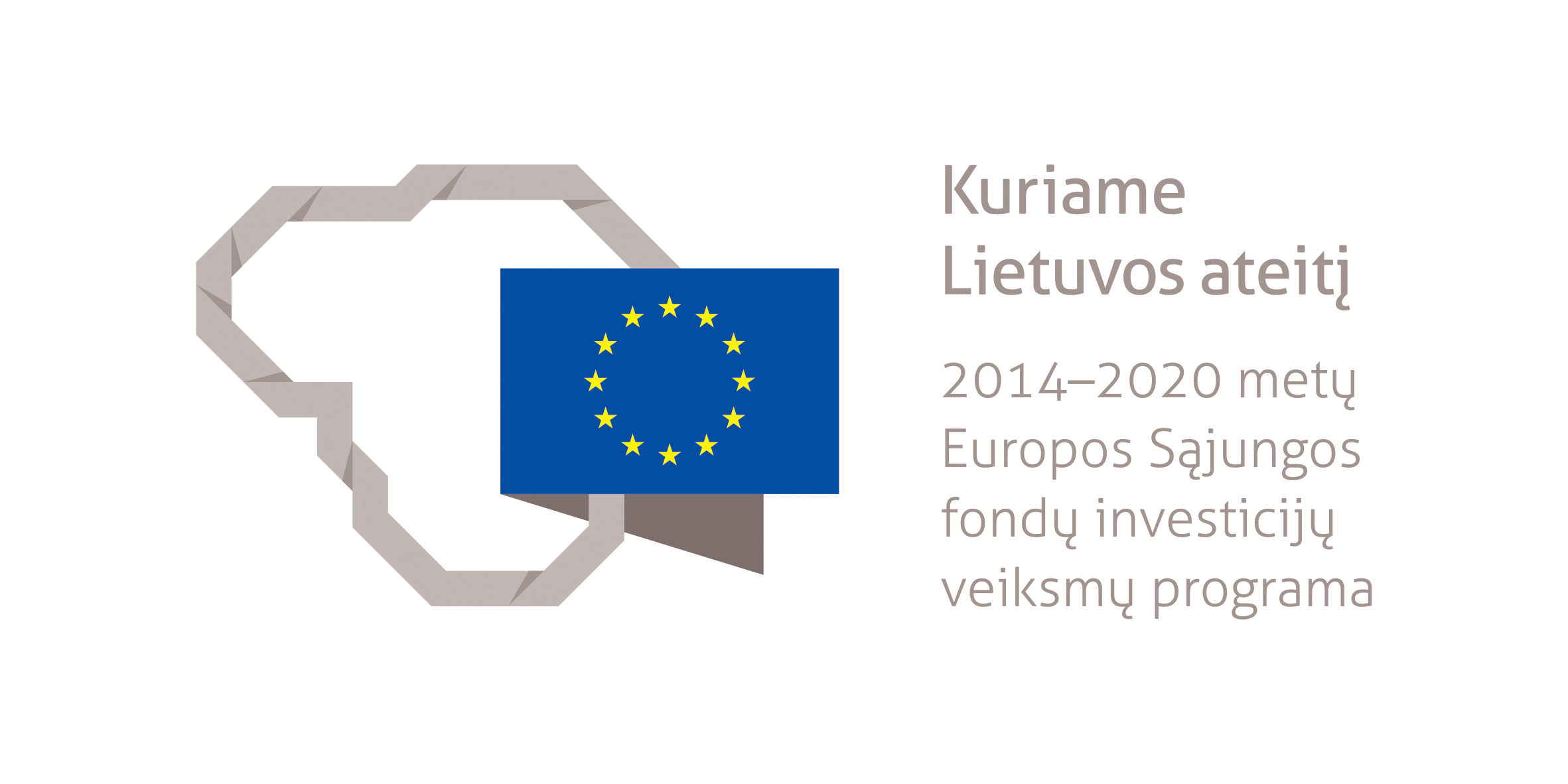 PARDAVĖJO-KASININKO MODULINĖ PROFESINIO MOKYMO PROGRAMA______________________(Programos pavadinimas)Programos valstybinis kodas ir apimtis mokymosi kreditais:P31041601, P32041601 – programa, skirta pirminiam profesiniam mokymui, 60 mokymosi kreditųT32041601 – programa, skirta tęstiniam profesiniam mokymui, 50 mokymosi kreditųKvalifikacijos pavadinimas – pardavėjas-kasininkasKvalifikacijos lygis pagal Lietuvos kvalifikacijų sandarą (LTKS) – IIIMinimalus reikalaujamas išsilavinimas kvalifikacijai įgyti:P31041601 – pradinis išsilavinimas ir mokymasis pagrindinio ugdymo programojeP32041601, T32041601 – pagrindinis išsilavinimasReikalavimai profesinei patirčiai (jei taikomi) ir stojančiajam (jei taikomi) – nėraPrograma parengta įgyvendinant iš Europos Sąjungos struktūrinių fondų lėšų bendrai finansuojamą projektą „Lietuvos kvalifikacijų sistemos plėtra (I etapas)“ (projekto Nr. 09.4.1-ESFA-V-734-01-0001).1. PROGRAMOS APIBŪDINIMASProgramos paskirtis. Pardavėjo-kasininko modulinė profesinio mokymo programa skirta kvalifikuotam pardavėjui-kasininkui parengti, kuris gebėtų paruošti darbo vietą ir įrangą darbui, paruošti prekes pardavimui, priimti prekes iš tiekėjų, jas sandėliuoti, aptarnauti pirkėjus, juos konsultuoti, atsiskaityti už prekes bei vykdyti materialinių vertybių apskaitą prekybos įmonėje.Būsimo darbo specifika. Asmuo, įgijęs pardavėjo-kasininko kvalifikaciją, galės dirbti didmeninės ar mažmeninės prekybos įmonėse. Dirbama prekybos salėje, prekių priėmimo ir išdavimo vietoje, sandėlyje, lauko prekybos vietoje. Veikla atliekama savarankiškai, vadovaujant aukštesnės kvalifikacijos darbuotojui ir esant išorinei atlikimo kokybės kontrolei. Darbo priemonės: svėrimo ir matavimo įrenginiai, smulkinimo ir pjaustymo įrenginiai, fasavimo, pakavimo, vakuumavimo, ženklinimo, šaldymo, šildymo ir šiluminio maisto paruošimo įrenginiai, kėlimo ir transportavimo įrenginiai, elektroniniai kasos aparatai, kompiuterinės informacinės sistemos.Galimas darbas pagal slenkantį grafiką, darbas tiesiogiai susijęs su fiziniu krūviu. Galima konfliktinių situacijų su klientais rizika.Pardavėjas-kasininkas savo veikloje privalo vadovautis prekybą reglamentuojančiais teisės aktais, laikytis bendrųjų ir specifinių pardavėjo-kasininko darbo vietos saugos ir sveikatos reikalavimų.2. PROGRAMOS PARAMETRAI* Šie moduliai vykdant tęstinį profesinį mokymą neįgyvendinami, o darbuotojų saugos ir sveikatos bei saugaus elgesio ekstremaliose situacijose mokymas integruojamas į kvalifikaciją sudarančioms kompetencijoms įgyti skirtus modulius.3. REKOMENDUOJAMA MODULIŲ SEKA* Šie moduliai vykdant tęstinį profesinį mokymą neįgyvendinami, o darbuotojų saugos ir sveikatos bei saugaus elgesio ekstremaliose situacijose mokymas integruojamas į kvalifikaciją sudarančioms kompetencijoms įgyti skirtus modulius.4. REKOMENDACIJOS DĖL PROFESINEI VEIKLAI REIKALINGŲ BENDRŲJŲ KOMPETENCIJŲ UGDYMO5. PROGRAMOS STRUKTŪRA, VYKDANT PIRMINĮ IR TĘSTINĮ PROFESINĮ MOKYMĄPastabosVykdant pirminį profesinį mokymą asmeniui, jaunesniam nei 16 metų ir neturinčiam pagrindinio išsilavinimo, turi būti sudaromos sąlygos mokytis pagal pagrindinio ugdymo programą (jei taikoma).Vykdant pirminį profesinį mokymą asmeniui turi būti sudaromos sąlygos mokytis pagal vidurinio ugdymo programą (jei taikoma).Vykdant tęstinį profesinį mokymą asmens ankstesnio mokymosi pasiekimai įskaitomi švietimo ir mokslo ministro nustatyta tvarka.Tęstinio profesinio mokymo programos modulius gali vesti mokytojai, įgiję andragogikos žinių ir turintys tai pagrindžiantį dokumentą arba turintys neformaliojo suaugusiųjų švietimo patirties.Saugaus elgesio ekstremaliose situacijose modulį vedantis mokytojas turi būti baigęs civilinės saugos mokymus pagal Priešgaisrinės apsaugos ir gelbėjimo departamento direktoriaus patvirtintą mokymo programą ir turėti tai pagrindžiantį dokumentą.Tęstinio profesinio mokymo programose darbuotojų saugos ir sveikatos mokymas integruojamas į kvalifikaciją sudarančioms kompetencijoms įgyti skirtus modulius. Darbuotojų saugos ir sveikatos mokoma pagal Mokinių, besimokančių pagal pagrindinio profesinio mokymo programas, darbuotojų saugos ir sveikatos programos aprašą, patvirtintą Lietuvos Respublikos švietimo ir mokslo ministro 2005 m. rugsėjo 28 d. įsakymu Nr. ISAK-1953 „Dėl Mokinių, besimokančių pagal pagrindinio profesinio mokymo programas, darbuotojų saugos ir sveikatos programos aprašo patvirtinimo“. Darbuotojų saugos ir sveikatos mokymą vedantis mokytojas turi būti baigęs darbuotojų saugos ir sveikatos mokymus ir turėti tai pagrindžiantį dokumentą.Tęstinio profesinio mokymo programose saugaus elgesio ekstremaliose situacijose mokymas integruojamas pagal poreikį į kvalifikaciją sudarančioms kompetencijoms įgyti skirtus modulius.6. PROGRAMOS MODULIŲ APRAŠAI6.1. ĮVADINIS MODULISModulio pavadinimas – „Įvadas į profesiją“6.2. KVALIFIKACIJĄ SUDARANČIOMS KOMPETENCIJOMS ĮGYTI SKIRTI MODULIAI6.2.1. Privalomieji moduliaiModulio pavadinimas – „Darbo vietos ir įrangos paruošimas darbui, prekių paruošimas pardavimui“Modulio pavadinimas – „Prekių priėmimas ir sandėliavimas“Modulio pavadinimas – „Pirkėjų aptarnavimas“Modulio pavadinimas – „Materialinių vertybių apskaitos vykdymas“6.3. PASIRENKAMIEJI MODULIAIModulio pavadinimas – „Ekologiškų maisto prekių pardavimas“Modulio pavadinimas – „Gėlių pardavimas“6.4. BAIGIAMASIS MODULISModulio pavadinimas – „Įvadas į darbo rinką“Valstybinis kodasModulio pavadinimasLTKS lygisApimtis mokymosi kreditaisKompetencijosKompetencijų pasiekimą iliustruojantys mokymosi rezultataiĮvadinis modulis (iš viso 1 mokymosi kreditas)*Įvadinis modulis (iš viso 1 mokymosi kreditas)*Įvadinis modulis (iš viso 1 mokymosi kreditas)*Įvadinis modulis (iš viso 1 mokymosi kreditas)*Įvadinis modulis (iš viso 1 mokymosi kreditas)*Įvadinis modulis (iš viso 1 mokymosi kreditas)*3000001Įvadas į profesijąIII1Pažinti profesiją.Apibūdinti pardavėjo-kasininko profesiją ir jos teikiamas galimybes darbo rinkoje.Nusakyti bendrais bruožais pardavėjo-kasininko veiklos procesus.Demonstruoti jau turimus, neformaliuoju ir (arba) savaiminiu būdu įgytus pardavėjo-kasininko kvalifikacijai būdingus gebėjimus.Bendrieji moduliai (iš viso 4 mokymosi kreditai)*Bendrieji moduliai (iš viso 4 mokymosi kreditai)*Bendrieji moduliai (iš viso 4 mokymosi kreditai)*Bendrieji moduliai (iš viso 4 mokymosi kreditai)*Bendrieji moduliai (iš viso 4 mokymosi kreditai)*Bendrieji moduliai (iš viso 4 mokymosi kreditai)*3102201Saugus elgesys ekstremaliose situacijoseIII1Saugiai elgtis ekstremaliose situacijose.Apibūdinti ekstremalių situacijų tipus, galimus pavojus.Išmanyti saugaus elgesio ekstremaliose situacijose reikalavimus ir instrukcijas, garsinius civilinės saugos signalus.3102102Sąmoningas fizinio aktyvumo reguliavimasIII1Reguliuoti fizinį aktyvumą.Išvardyti fizinio aktyvumo formas.Demonstruoti asmeninį fizinį aktyvumą.Taikyti fizinio aktyvumo formas, atsižvelgiant į darbo specifiką.3102202Darbuotojų sauga ir sveikataIII2Tausoti sveikatą ir saugiai dirbti.Įvardyti darbuotojų saugos ir sveikatos reikalavimus, keliamus darbo vietai.Kvalifikaciją sudarančioms kompetencijoms įgyti skirti moduliai (iš viso 45 mokymosi kreditai)Kvalifikaciją sudarančioms kompetencijoms įgyti skirti moduliai (iš viso 45 mokymosi kreditai)Kvalifikaciją sudarančioms kompetencijoms įgyti skirti moduliai (iš viso 45 mokymosi kreditai)Kvalifikaciją sudarančioms kompetencijoms įgyti skirti moduliai (iš viso 45 mokymosi kreditai)Kvalifikaciją sudarančioms kompetencijoms įgyti skirti moduliai (iš viso 45 mokymosi kreditai)Kvalifikaciją sudarančioms kompetencijoms įgyti skirti moduliai (iš viso 45 mokymosi kreditai)Privalomieji (iš viso 45 mokymosi kreditai)Privalomieji (iš viso 45 mokymosi kreditai)Privalomieji (iš viso 45 mokymosi kreditai)Privalomieji (iš viso 45 mokymosi kreditai)Privalomieji (iš viso 45 mokymosi kreditai)Privalomieji (iš viso 45 mokymosi kreditai)304160003Darbo vietos ir įrangos paruošimas darbui, prekių paruošimas pardavimuiIII10Paruošti darbo vietą.Nusakyti bendrais bruožais pagrindinius prekybos įmonių veiklos principus.Paruošti darbui prekybos salę, skyrius, sandėliavimo patalpas, pardavėjo–kasininko darbo vietą, įrangą ir inventorių pagal saugaus darbo ir sveikatos reikalavimus.Užtikrinti švarą ir tvarką darbo vietoje pagal sanitarijos ir higienos reikalavimus.304160003Darbo vietos ir įrangos paruošimas darbui, prekių paruošimas pardavimuiIII10Paruošti darbui įrenginius ir inventorių.Apibūdinti prekybos įrenginių paskirtį.Paruošti maisto gaminimo ir šaldymo įrenginius darbui.Paruošti prekių svėrimo, matavimo, mechaninio maisto smulkinimo, fasavimo ir įpakavimo įrenginius darbui.Parinkti prekybinį inventorių ir įrankius atitinkamoje darbo vietoje ir įvardinti naudojimo reikalavimus.Paruošti elektroninį kasos aparatą ir kompiuterinę kasos sistemą darbui.304160003Darbo vietos ir įrangos paruošimas darbui, prekių paruošimas pardavimuiIII10Paruošti prekes pardavimui.Paaiškinti maisto ir ne maisto prekių paruošimo pardavimui ypatumus.Išdėstyti prekes įvairiais būdais prekybos salėje ir prekybiniuose įrenginiuose.Pakuoti maisto ir ne maisto prekes, prireikus jas smulkinant, sveriant ir matuojant.Ženklinti prekes, naudojant kainų žymėjimo įrangą.Parengti kainų etiketes ir jas išdėstyti.Užtikrinti pakankamą prekių likutį jų pardavimo vietose.304160004Prekių priėmimas ir sandėliavimasIII10Priimti prekes.Paaiškinti prekių užsakymą iš tiekėjų.Suformuoti trūkstamų prekių užsakymą.Priimti prekes iš tiekėjų pagal kiekį ir kokybę.Įforminti prekių priėmimą užpildant dokumentus.304160004Prekių priėmimas ir sandėliavimasIII10Sandėliuoti prekių atsargas.Paaiškinti maisto ir ne maisto prekių kokybės rodiklius.Paaiškinti prekių sandėliavimo ir pagalbinių patalpų įrenginių eksploatavimą laikantis gamintojo instrukcijų.Tikrinti maisto ir ne maisto prekių kokybę.Koreguoti prekių laikymo režimą įvertinus prekių sandėliavimo sąlygas pagal prekių gamintojo nurodytas laikymo taisykles.Eksploatuoti prekių sandėliavimo ir pagalbinių patalpų šaldymo, šiluminių, svėrimo, matavimo ir kitus įrenginius laikantis gamintojo instrukcijų.Atlikti kėlimo ir transportavimo darbus įrenginiais prekes gabenant į sandėlį, atliekant sandėliavimo operacijas, aptarnaujant pirkėjus sandėlyje, transportuojant prekes į prekybos salę.304160005Pirkėjų aptarnavimasIII20Demonstruoti ir reklamuoti prekes.Apibrėžti pardavimų skatinimo bei pirkėjų motyvavimo priemones.Išsiaiškinti pirkėjo poreikius.Paaiškinti pirkėjui parduodamų prekių savybes, taikant į pirkėją orientuotą pardavimo strategiją.Skatinti prekių pardavimą prekybos įmonės reklaminių akcijų metu.Informuoti pirkėją apie prekės išskirtines savybes. 304160005Pirkėjų aptarnavimasIII20Konsultuoti pirkėjus apie prekes.Apibūdinti prekių klasifikavimo požymius.Taikyti etiško, taisyklingo verbalinio ir neverbalinio bendravimo metodus, konsultuojant pirkėjus.Paaiškinti pirkėjui prekių ženklinimo rekvizitus.Konsultuoti pirkėjus apie pagrindines maisto ir ne maisto prekių žaliavas, maistines, vartojamąsias ir naudojamąsias prekių savybes.Demonstruoti techniškai sudėtingų prekių veikimą.304160005Pirkėjų aptarnavimasIII20Vykdyti atsiskaitymus už prekes.Paaiškinti kasos aparatų diegimo ir naudojimo tvarką.Registruoti visas kasos aparato kasos įplaukas ir išlaidas atsiskaitant grynaisiais ir ne grynaisiais pinigais.Atlikti kasos operacijas baigus darbą.304160006Materialinių vertybių apskaitos vykdymasIII5Apskaičiuoti materialines vertybes.Apibrėžti materialinės atsakomybės teisinį reguliavimą prekybos įmonėje.Paaiškinti materialinių vertybių apskaitymo tvarką prekybos įmonėje.Perkainoti prekes.Apskaičiuoti prekių realizaciją kiekine išraiška.Atlikti prekių ir pinigų inventorizavimą užpildant inventorizacijos aktus.304160006Materialinių vertybių apskaitos vykdymasIII5Pildyti apskaitos dokumentus.Paaiškinti pirminių pirkimo ir pardavimo dokumentų paskirtį.Apibūdinti kasos aparato kvitų rekvizitus.Pildyti lydimuosius prekių dokumentus, paaiškinant jų rekvizitus.Pildyti kasos žurnalą pagal atspausdintą dienos, periodinę kasos ataskaitą.Pildyti pinigų priėmimo ir išmokėjimo, kasos atsiskaitymo dokumentus.Įforminti dokumentuose materialinių vertybių perdavimą kitam atsakingam asmeniui.Pasirenkamieji moduliai (iš viso 5 mokymosi kreditai)*Pasirenkamieji moduliai (iš viso 5 mokymosi kreditai)*Pasirenkamieji moduliai (iš viso 5 mokymosi kreditai)*Pasirenkamieji moduliai (iš viso 5 mokymosi kreditai)*Pasirenkamieji moduliai (iš viso 5 mokymosi kreditai)*Pasirenkamieji moduliai (iš viso 5 mokymosi kreditai)*304160007Ekologiškų maisto prekių pardavimasIII5Užsakyti ekologiškas maisto prekes.Apibrėžti ekologiškų maisto prekių asortimentą, ženklinimo taisykles, ekologiniams produktams keliamus reikalavimus.Parengti ekologiškų maisto prekių užsakymą iš tiekėjų.Priimti ekologiškas maisto prekes pagal kiekį ir kokybę.304160007Ekologiškų maisto prekių pardavimasIII5Konsultuoti klientus apie parduodamų ekologiškų maisto prekių savybes.Apibūdinti sveikos mitybos principus.Išsiaiškinti pirkėjo poreikius ir motyvus.Informuoti pirkėjus apie parduodamų ekologiško maisto prekių maistines ir vartojamąsias savybes.Konsultuoti pirkėjus apie ekologiškų maisto prekių saugumą, įtaką sveikatai ir draugiškumą aplinkai.304160008Gėlių pardavimasIII5Užsakyti, priimti ir prižiūrėti skintas gėles ir vazoninius augalus.Išmanyti gėlių asortimentą, jų klasifikaciją, ženklinimo taisykles.Planuoti gėlių pardavimų kiekį.Užsakyti gėles iš tiekėjų.Priimti gėles pagal kiekį ir kokybę.Prižiūrėti gėles prekybos vietoje.304160008Gėlių pardavimasIII5Paruošti gėles pardavimui ir jas parduoti.Išsiaiškinti pirkėjo poreikius.Informuoti klientus apie parduodamų gėlių savybes.Komponuoti gėles, rišti puokštes bei paprastas floristines kompozicijas.Pakuoti gėles.Konsultuoti pirkėją gėlių priežiūros, keitimo ir grąžinimo klausimais.Baigiamasis modulis (iš viso 5 mokymosi kreditai)Baigiamasis modulis (iš viso 5 mokymosi kreditai)Baigiamasis modulis (iš viso 5 mokymosi kreditai)Baigiamasis modulis (iš viso 5 mokymosi kreditai)Baigiamasis modulis (iš viso 5 mokymosi kreditai)Baigiamasis modulis (iš viso 5 mokymosi kreditai)3000002Įvadas į darbo rinkąIII5Formuoti darbinius įgūdžius realioje darbo vietoje.Susipažinti su būsimo darbo specifika ir darbo vieta.Įvardyti asmenines integracijos į darbo rinką galimybes.Demonstruoti realioje darbo vietoje įgytas kompetencijas.Valstybinis kodasModulio pavadinimasLTKS lygisApimtis mokymosi kreditaisAsmens pasirengimo mokytis modulyje reikalavimai (jei taikoma)Įvadinis modulis (iš viso 1 mokymosi kreditas)*Įvadinis modulis (iš viso 1 mokymosi kreditas)*Įvadinis modulis (iš viso 1 mokymosi kreditas)*Įvadinis modulis (iš viso 1 mokymosi kreditas)*Įvadinis modulis (iš viso 1 mokymosi kreditas)*3000001Įvadas į profesijąIII1Netaikoma.Bendrieji moduliai (iš viso 4 mokymosi kreditai)*Bendrieji moduliai (iš viso 4 mokymosi kreditai)*Bendrieji moduliai (iš viso 4 mokymosi kreditai)*Bendrieji moduliai (iš viso 4 mokymosi kreditai)*Bendrieji moduliai (iš viso 4 mokymosi kreditai)*3102201Saugus elgesys ekstremaliose situacijoseIII1Netaikoma.3102102Sąmoningas fizinio aktyvumo reguliavimasIII1Netaikoma.3102202Darbuotojų sauga ir sveikataIII2Netaikoma.Kvalifikaciją sudarančioms kompetencijoms įgyti skirti moduliai (iš viso 45 mokymosi kreditai)Kvalifikaciją sudarančioms kompetencijoms įgyti skirti moduliai (iš viso 45 mokymosi kreditai)Kvalifikaciją sudarančioms kompetencijoms įgyti skirti moduliai (iš viso 45 mokymosi kreditai)Kvalifikaciją sudarančioms kompetencijoms įgyti skirti moduliai (iš viso 45 mokymosi kreditai)Kvalifikaciją sudarančioms kompetencijoms įgyti skirti moduliai (iš viso 45 mokymosi kreditai)Privalomieji (iš viso 45 mokymosi kreditai)Privalomieji (iš viso 45 mokymosi kreditai)Privalomieji (iš viso 45 mokymosi kreditai)Privalomieji (iš viso 45 mokymosi kreditai)Privalomieji (iš viso 45 mokymosi kreditai)304160003Darbo vietos ir įrangos paruošimas darbui, prekių paruošimas pardavimuiIII10Netaikoma.304160004Prekių priėmimas ir sandėliavimasIII10Netaikoma.304160005Pirkėjų aptarnavimasIII20Netaikoma.304160006Materialinių vertybių apskaitos vykdymasIII5Netaikoma.Pasirenkamieji moduliai (iš viso 5 mokymosi kreditai)*Pasirenkamieji moduliai (iš viso 5 mokymosi kreditai)*Pasirenkamieji moduliai (iš viso 5 mokymosi kreditai)*Pasirenkamieji moduliai (iš viso 5 mokymosi kreditai)*Pasirenkamieji moduliai (iš viso 5 mokymosi kreditai)*304160007Ekologiškų maisto prekių pardavimasIII5Netaikoma.304160008Gėlių pardavimasIII5Netaikoma.Baigiamasis modulis (iš viso 5 mokymosi kreditai)Baigiamasis modulis (iš viso 5 mokymosi kreditai)Baigiamasis modulis (iš viso 5 mokymosi kreditai)Baigiamasis modulis (iš viso 5 mokymosi kreditai)Baigiamasis modulis (iš viso 5 mokymosi kreditai)3000002Įvadas į darbo rinkąIII5Baigti visi pardavėjo-kasininko kvalifikaciją sudarantys privalomieji moduliai.Bendrosios kompetencijosBendrųjų kompetencijų pasiekimą iliustruojantys mokymosi rezultataiRaštingumo kompetencijaRašyti gyvenimo aprašymą, motyvacinį laišką, prašymą, ataskaitą, elektroninį laišką.Bendrauti vartojant profesinę terminiją.Daugiakalbystės kompetencijaBendrauti profesine užsienio kalba darbinėje aplinkoje.Bendrauti su klientu užsienio kalba.Skaityti prekių ženklinimą užsienio kalba.Pildyti pirminius apskaitos dokumentus užsienio kalbaRašyti gyvenimo aprašymą, motyvacinį laišką, prašymą, elektroninį laišką užsienio kalba.Matematinė kompetencija ir gamtos mokslų, technologijų ir inžinerijos kompetencijaIšmanyti kiekio ir kokybės matavimo vienetus.Išmanyti mintiną skaičiavimą.Apskaičiuoti prekių atsargų kiekį.Atlikti svorio, tūrio ir kiekio skaičiavimus.Naudotis kompiuterine ir specialia programine įranga, ryšio ir komunikacijos priemonėmis.Skaitmeninė kompetencijaNaudoti kompiuterinę skaičiuoklę skaičiavimo operacijoms atlikti.Atlikti informacijos paiešką internete.Rinkti, apdoroti ir saugoti reikalingą informaciją.Naudoti programinę įrangą prekybos įmonėje.Pildyti kompiuteriu dokumentaciją, susijusią su prekyba.Naudotis biuro technika.Naudotis šiuolaikinėmis komunikacijos priemonėmis.Paruošti produkto ar darbo pristatymą kompiuterine programa, naudotis vaizdų grafinio apdorojimo programaAsmeninė, socialinė ir mokymosi mokytis kompetencijaĮsivertinti turimas žinias ir gebėjimus.Organizuoti savo mokymąsi.Pritaikyti turimas žinias ir gebėjimus dirbant individualiai ir kolektyve.Pasirengti kompetencijų tobulinimo planą.Pilietiškumo kompetencijaBendrauti su įvairių tipų klientais.Dirbti kolektyvo komandoje.Valdyti savo psichologines būsenas, pojūčius ir savybes.Valdyti ir spręsti konfliktines situacijas darbe.Pagarbiai elgtis su klientu.Gerbti save, kitus, savo šalį ir jos tradicijas.Verslumo kompetencijaSuprasti įmonės veiklos koncepciją, verslo aplinką.Išmanyti verslo kūrimo galimybes.Atpažinti naujas (rinkos) galimybes, panaudojant intuiciją, kūrybiškumą ir analitinius gebėjimus.Suprasti socialiai atsakingo verslo kūrimo principus.Dirbti savarankiškai, planuoti savo laiką.Kultūrinio sąmoningumo ir raiškos kompetencijaPažinti įvairių šalies regionų švenčių tradicijas ir papročius, maitinimosi ypatumus.Pažinti įvairių šalių estetinius idealus ir skonį.Lavinti estetinį požiūrį į aplinką.Pažinti, gerbti, saugoti kultūrinę įvairovę ir dalyvauti socialiai vertingoje kultūrinės raiškos veikloje.Kvalifikacija – pardavėjas-kasininkas, LTKS lygis IIIKvalifikacija – pardavėjas-kasininkas, LTKS lygis IIIProgramos, skirtos pirminiam profesiniam mokymui, struktūraProgramos, skirtos tęstiniam profesiniam mokymui, struktūraĮvadinis modulis (iš viso 1 mokymosi kreditas)Įvadas į profesiją, 1 mokymosi kreditas Įvadinis modulis (0 mokymosi kreditų)–Bendrieji moduliai (iš viso 4 mokymosi kreditai)Saugus elgesys ekstremaliose situacijose, 1 mokymosi kreditasSąmoningas fizinio aktyvumo reguliavimas, 1 mokymosi kreditasDarbuotojų sauga ir sveikata, 2 mokymosi kreditaiBendrieji moduliai (0 mokymosi kreditų)–Kvalifikaciją sudarančioms kompetencijoms įgyti skirti moduliai (iš viso 45 mokymosi kreditai)Darbo vietos ir įrangos paruošimas darbui, prekių paruošimas pardavimui, 10 mokymosi kreditųPrekių priėmimas ir sandėliavimas, 10 mokymosi kreditųPirkėjų aptarnavimas, 20 mokymosi kreditųMaterialinių vertybių apskaitos vykdymas, 5 mokymosi kreditaiKvalifikaciją sudarančioms kompetencijoms įgyti skirti moduliai (iš viso 45 mokymosi kreditai)Darbo vietos ir įrangos paruošimas darbui, prekių paruošimas pardavimui, 10 mokymosi kreditųPrekių priėmimas ir sandėliavimas, 10 mokymosi kreditųPirkėjų aptarnavimas, 20 mokymosi kreditųMaterialinių vertybių apskaitos vykdymas, 5 mokymosi kreditaiPasirenkamieji moduliai (iš viso 5 mokymosi kreditai)Ekologiškų maisto prekių pardavimas, 5 mokymosi kreditaiGėlių pardavimas, 5 mokymosi kreditaiPasirenkamieji moduliai (0 mokymosi kreditų)–Baigiamasis modulis (iš viso 5 mokymosi kreditai)Įvadas į darbo rinką, 5 mokymosi kreditaiBaigiamasis modulis (iš viso 5 mokymosi kreditai)Įvadas į darbo rinką, 5 mokymosi kreditaiValstybinis kodas30000013000001Modulio LTKS lygisIIIIIIApimtis mokymosi kreditais11KompetencijosMokymosi rezultataiRekomenduojamas turinys mokymosi rezultatams pasiekti1. Pažinti profesiją.1.1. Apibūdinti pardavėjo-kasininko profesiją ir jos teikiamas galimybes darbo rinkoje.Tema. Pardavėjo-kasininko profesija, jos specifika ir galimybės darbo rinkojePardavėjo-kasininko darbo vietaPardavėjo-kasininko darbo specifikaPardavėjo-kasininko profesijos samprataAsmeninės savybės, reikalingos pardavėjo-kasininko profesijaiPardavėjo-kasininko profesinės galimybės 1. Pažinti profesiją.1.2. Nusakyti bendrais bruožais pardavėjo-kasininko veiklos procesus.Tema. Pardavėjo-kasininko veiklos procesai, funkcijos ir uždaviniaiPardavėjo-kasininko veiklos procesai, funkcijos ir uždaviniai, atliekami skirtingose pardavėjo-kasininko darbo vietosePardavėjo-kasininko veiklos procesų, funkcijų ir atsakomybių spektras, dirbant įvairių tipų prekybos įmonėse.1. Pažinti profesiją.1.3. Demonstruoti jau turimus, neformaliuoju ir (arba) savaiminiu būdu įgytus pardavėjo-kasininko kvalifikacijai būdingus gebėjimus.Tema. Pardavėjo-kasininko modulinė profesinio mokymo programaModulinės profesinio mokymo programos tikslai ir uždaviniaiMokymosi formos ir metodai, mokymosi pasiekimų įvertinimo kriterijai, mokymosi įgūdžių demonstravimo formos (metodai)Individualus mokymosi planasTema. Turimų gebėjimų, įgytų savaiminiu ar neformaliuoju būdu, vertinimas ir lygių nustatymasŽinių, gebėjimų ir vertybinių nuostatų, reikalingų pardavėjo-kasininko profesijai, diagnostinis vertinimasMokymosi pasiekimų vertinimo kriterijaiSiūlomas įvadinio modulio įvertinimas – įskaityta (neįskaityta).Siūlomas įvadinio modulio įvertinimas – įskaityta (neįskaityta).Reikalavimai mokymui skirtiems metodiniams ir materialiesiems ištekliamsMokymo(si) medžiaga:Pardavėjo-kasininko modulinė profesinio mokymo programaVadovėliai ir kita mokomoji medžiagaTestas turimiems gebėjimams įvertintiTeisės aktai, reglamentuojantys darbuotojų saugą ir sveikatąMokymo(si) priemonės:Techninės priemonės mokymo(si) medžiagai iliustruoti, vizualizuoti, pristatytiMokymo(si) medžiaga:Pardavėjo-kasininko modulinė profesinio mokymo programaVadovėliai ir kita mokomoji medžiagaTestas turimiems gebėjimams įvertintiTeisės aktai, reglamentuojantys darbuotojų saugą ir sveikatąMokymo(si) priemonės:Techninės priemonės mokymo(si) medžiagai iliustruoti, vizualizuoti, pristatytiReikalavimai teorinio ir praktinio mokymo vietaiKlasė ar kita mokymui(si) pritaikyta patalpa su techninėmis priemonėmis (kompiuteriu, vaizdo projektoriumi, lenta) mokymo(si) medžiagai pateikti.Klasė ar kita mokymui(si) pritaikyta patalpa su techninėmis priemonėmis (kompiuteriu, vaizdo projektoriumi, lenta) mokymo(si) medžiagai pateikti.Reikalavimai mokytojų dalykiniam pasirengimui (dalykinei kvalifikacijai)Modulį gali vesti mokytojas, turintis:1) Lietuvos Respublikos švietimo įstatyme ir Reikalavimų mokytojų kvalifikacijai apraše, patvirtintame Lietuvos Respublikos švietimo ir mokslo ministro 2014 m. rugpjūčio 29 d. įsakymu Nr. V-774 „Dėl Reikalavimų mokytojų kvalifikacijai aprašo patvirtinimo“, nustatytą išsilavinimą ir kvalifikaciją;2) pardavėjo ar lygiavertę kvalifikaciją (išsilavinimą) arba ne mažesnę kaip 3 metų pardavėjo profesinės veiklos patirtį.Modulį gali vesti mokytojas, turintis:1) Lietuvos Respublikos švietimo įstatyme ir Reikalavimų mokytojų kvalifikacijai apraše, patvirtintame Lietuvos Respublikos švietimo ir mokslo ministro 2014 m. rugpjūčio 29 d. įsakymu Nr. V-774 „Dėl Reikalavimų mokytojų kvalifikacijai aprašo patvirtinimo“, nustatytą išsilavinimą ir kvalifikaciją;2) pardavėjo ar lygiavertę kvalifikaciją (išsilavinimą) arba ne mažesnę kaip 3 metų pardavėjo profesinės veiklos patirtį.Valstybinis kodas304160003304160003Modulio LTKS lygisIIIIIIApimtis mokymosi kreditais1010Asmens pasirengimo mokytis modulyje reikalavimai (jei taikoma)NetaikomaNetaikomaKompetencijosMokymosi rezultataiRekomenduojamas turinys mokymosi rezultatams pasiekti1. Paruošti darbo vietą.1.1. Nusakyti bendrais bruožais pagrindinius prekybos įmonių veiklos principus.Tema. Prekybos įmonių tipaiPrekybos įmonėms keliami reikalavimaiDidmeninės ir mažmeninės prekybos įmonių charakteristikaPrekybos įmonių rūšys pagal specializaciją, asortimento platumą ir gilumąTema. Prekybos įmonių darbo organizavimasPrekių pardavimo formosPrekybos įmonių funkcinės zonosTema. Parduotuvės vidaus tvarkos taisyklėsDarbuotojų saugos ir sveikatos įstatymasPardavėjo-kasininko pareigybės aprašymasDarbo kodeksasDarbo tvarkos taisyklės prekybos įmonėje 1. Paruošti darbo vietą.1.2. Paruošti darbui prekybos salę, skyrius, sandėliavimo patalpas, pardavėjo–kasininko darbo vietą, įrangą ir inventorių pagal saugaus darbo ir sveikatos reikalavimus.Tema. Prekybos įmonės patalposPrekybos įmonės patalpų išplanavimas pagal veiklos procesusPrekybos salės išplanavimas, darbo vietų išdėstymas ir jų įrengimasReikalavimai patalpoms, kuriose tvarkomas nesupakuotas maistasTema. Pasirengimas darbui ir saugiam pirkėjų aptarnavimuiDarbuotojų ir klientų saugos ir sveikatos reikalavimaiElektros saugos reikalavimaiPriešgaisrinės saugos reikalavimaiAplinkos apsaugos reikalavimaiHigienos reikalavimai1. Paruošti darbo vietą.1.3. Užtikrinti švarą ir tvarką darbo vietoje pagal sanitarijos ir higienos reikalavimus.Tema. Tvarkos ir švaros palaikymas darbo vietojeSanitarijos ir higienos reikalavimai darbo vietaiGeros higienos praktikos taisyklėsRizikos veiksnių analizės ir svarbių valdymo taškų (RVASVT) sistemos reikalavimaiPrekybos įmonės baldai, jų priežiūrai keliami reikalavimaiReikalavimai medžiagoms ir gaminiams, skirtiems liestis su maistuPardavėjo-kasininko asmens higienai keliami reikalavimaiTema. Prekybos įmonės patalpų priežiūraPrekybos įmonės patalpų priežiūrai keliami reikalavimaiTvarkos ir švaros palaikymas prekybos įmonės patalposeSusidariusių atliekų tvarkymasTema. Patalpų ir įrangos dezinfekavimasValymo ir dezinfekavimo medžiagosĮrangos, inventoriaus, patalpų valymas ir dezinfekavimas2. Paruošti darbui įrenginius ir inventorių.2.1. Apibūdinti prekybos įrenginių paskirtį.Tema. Prekybos įrenginių paskirtisNemechaninių įrenginių (prekybos baldų ir inventoriaus) klasifikavimas, paskirtisŠaldymo įrenginių klasifikavimas, paskirtisSvėrimo įrenginių klasifikavimas, paskirtisFasavimo, įpakavimo įrenginių klasifikavimas, paskirtisKėlimo, transportavimo įrenginių klasifikavimas, paskirtisŠiluminiai įrenginių klasifikavimas, paskirtisSmulkinimo įrenginių klasifikavimas, paskirtisKasos aparatų klasifikavimas, paskirtisTema. Prekybos įrenginiams keliami reikalavimaiFunkciniai reikalavimaiErgonominiai reikalavimaiSaugos reikalavimaiEkonominiai reikalavimai2. Paruošti darbui įrenginius ir inventorių.2.2. Paruošti maisto gaminimo ir šaldymo įrenginius darbui.Tema. Šiluminių, maisto gaminimo įrenginių paruošimas darbuiŠiluminiams, maisto gaminimo įrenginiams keliami reikalavimaiŠiluminių, maisto gaminimo įrenginių paruošimas darbui laikantis naudojimo instrukcijų ir saugaus darbo reikalavimųTema. Šaldymo įrenginių naudojimas prekių pardavimo proceseŠaldymo įrenginiams keliami reikalavimaiŠaldymo įrenginių paruošimas darbui laikantis naudojimo instrukcijų ir saugaus darbo reikalavimų2. Paruošti darbui įrenginius ir inventorių.2.3. Paruošti prekių svėrimo, matavimo, mechaninio maisto smulkinimo, fasavimo ir įpakavimo įrenginius darbui.Tema. Prekių svėrimo įrenginių paruošimas darbuiSvėrimo įrenginiams keliami reikalavimaiSvėrimo įrenginių paruošimas darbui laikantis naudojimo instrukcijų ir saugaus darbo reikalavimų, metrologinė patikraTema. Prekių matavimo įrenginių paruošimas darbuiPrekių matavimo įrenginiams keliami reikalavimaiAudinių, kilimų ir kitų matuojamų prekių ilgio matavimo staklių, kitų matavimo prietaisų paruošimas darbui laikantis naudojimo instrukcijų ir saugaus darbo reikalavimų, metrologinė patikraTema. Mechaninio maisto smulkinimo įrenginių paruošimas darbuiMechaninio maisto smulkinimo įrenginiams keliami reikalavimaiMechaninio maisto smulkinimo įrenginių paruošimas darbui laikantis naudojimo instrukcijų ir saugaus darbo reikalavimųTema. Prekių fasavimo ir įpakavimo įrenginių paruošimas darbuiPrekių fasavimo ir įpakavimo įrenginiams keliami reikalavimaiPrekių fasavimo ir įpakavimo įrenginių paruošimas darbui laikantis naudojimo instrukcijų ir saugaus darbo reikalavimų 2. Paruošti darbui įrenginius ir inventorių.2.4. Parinkti prekybinį inventorių ir įrankius atitinkamoje darbo vietoje ir įvardinti naudojimo reikalavimus.Tema. Prekybinio inventoriaus paskirtisPrekėms paruošti parduotiPrekėms parduotiPrekėms išdėstyti ir reklamuotiPatalpoms tvarkytiAtsiskaityti su pirkėjaisTema. Prekybinio inventoriaus parinkimas ir paruošimas darbuiPrekybiniam inventoriui keliami reikalavimaiReikiamo inventoriaus parinkimas ir išdėstymas darbo vietoje pagal naudojimo dažnumąInventoriaus tvarkymas laikantis naudojimo instrukcijų bei saugaus darbo reikalavimų2. Paruošti darbui įrenginius ir inventorių.2.5. Paruošti elektroninį kasos aparatą ir kompiuterinę kasos sistemą darbui.Tema. Elektroninio kasos aparato paruošimas darbuiKasos aparato fiziniai komponentaiTechnologinių operacijų atlikimo schemaFiskalinių kasos aparatų paruošimas darbuiTema. Kompiuterinės kasos sistemos (POS) paruošimas darbuiKompiuterinės kasos sistemos fiziniai komponentai ir programinė įrangaTechnologinių operacijų atlikimo schemaPOS terminalų paruošimas darbuiPopieriaus juostų ir spausdintuvų kasečių keitimas spausdintuvuoseDirbančio personalo identifikavimas ir aktyvavimas3. Paruošti prekes pardavimui.3.1. Paaiškinti maisto ir ne maisto prekių paruošimo pardavimui ypatumus.Tema. Maisto prekių paruošimas pardavimuiTechnologinio proceso schemaFasuotų, įpakuotų maisto prekių paruošimas pardavimuiNefasuotų, neįpakuotų prekių paruošimas pardavimuiTema. Ne maisto prekių paruošimas pardavimuiTechnologinio proceso schemaVienetinių gaminių paruošimas pardavimuiMatuojamų, sveriamų prekių paruošimas pardavimui. Didesnių kiekių dalinimas į mažesnius3. Paruošti prekes pardavimui.3.2. Išdėstyti prekes įvairiais būdais prekybos salėje ir prekybiniuose įrenginiuose.Tema. Bendrosios prekių išdėstymo jų pardavimo vietose taisyklėsPrekių išdėstymo prekybos salėje, skyriuose, pardavėjo-kasininko darbo vietoje schemos sudarymo principaiPirmojo įspūdžio taisyklėSistemingumo taisyklėPlanogramos sudarymasSusijusių produktų išdėstymasPrekių kaimynystės reikalavimaiTema. Prekių asortimento išdėstymas prekybos salėjeRacionalus prekybos erdvės panaudojimasPrekių išdėstymo strategijosSekcijų formavimas, jų vietos prekybos salėje parinkimasPrekių išdėstymo prekybos salėje schemaTema. Prekių asortimento išdėstymas prekybiniuose įrenginiuosePrekių išdėstymas siekiant pritraukti pirkėjų dėmesįPrekių asortimento išdėstymas pagal bendriausius ir specifinius prekių požymius3. Paruošti prekes pardavimui.3.3. Pakuoti maisto ir ne maisto prekes, prireikus jas smulkinant, sveriant ir matuojant.Tema. Prekių svėrimas, matavimasPrekių svėrimas platforminėmis svarstyklėmisPrekių svėrimas elektroninėmis svarstyklėmis, jungiamomis prie kasos aparatoPrekių svėrimas svarstyklėmis su etikečių spausdintuvuPrekių svėrimas elektroninėmis- kontrolinėmis svarstyklėmis, nejungiamomis prie kasos aparatoNe maisto prekių kiekio matavimas naudojant matavimo įrenginiusTema. Prekių smulkinimasTechnologinių įrenginių ir įrankių, naudojamų pagal technologinį procesą parinkimasMaisto ir ne maisto prekių smulkinimas/pjaustymas ruošiant pardavimuiSaugus darbas technologiniais įrenginiaisTema. Maisto ir ne maisto prekių pakavimasTechnologinių įrenginių ir įrankių, naudojamų pagal technologinį procesą parinkimasMaisto ir ne maisto prekių fasavimas, įpakavimas ruošiant pardavimui3. Paruošti prekes pardavimui.3.4. Ženklinti prekes, naudojant kainų žymėjimo įrangą.Tema. Maisto ir ne maisto prekių ženklinimas, etikečių klijavimas ruošiant prekes pardavimuiPrekių ženklinimo ir kainų nurodymo taisyklėsŽenklinimo sistemų parinkimasKontaktiniai ir bekontakčiai produktų ženklinimo įrenginiaiRankiniai ir pusiau automatiniai etikečių klijavimo įrenginiaiPrekių ženklinimas spausdinant, priklijuojant etiketes, reljefu, naudojant pritvirtinamą ženklą ar kitu būdu3. Paruošti prekes pardavimui.3.5. Parengti kainų etiketes ir jas išdėstyti.Tema. Visoms prekėms ir prekių grupėms taikomi bendrieji prekių ženklinimo rekvizitaiŽenklinimo rekvizitų forma, dydis, ženklinimo vieta, pateikimo būdas, pateikiama informacijaPrekių ženklinimas ant bendrosios pakuotėsŽenklinimo rekvizitai, pateikiami ant prekės ir/ar prekės pakuotės.Valstybinės kalbos naudojimo prekių ženklinime reikalavimaiPrekės pardavimo kainos ir standartinio vieneto kainos nurodymo reikalavimaiTema. Atskirų grupių prekėms būtini ženklinimo rekvizitaiGamintojo adresas, prekės kilmės šalis, importuotojo adresasPagaminimo data ir tinkamumo naudoti terminasPrekės paskirtis ir naudojimo ypatumaiProduktų sudėtis (sudedamųjų dalių (ingredientų) sąrašas):Maisto prekių maistingumo (energinės ir maistinės vertės) žymėjimas etiketėsePrekių neto kiekis (masė arba tūris)Kelių transporto priemonėms ir priekaboms taikomi ženklinimo reikalavimai3. Paruošti prekes pardavimui.3.6. Užtikrinti pakankamą prekių likutį jų pardavimo vietose.Tema. Prekių atsargų papildymas jų pardavimo vietosePrekių apyvartumo stebėsenaKiekvienos prekių pozicijos ir/ar grupės likučio stebėjimasPrekių realizavimo terminų stebėjimasTrūkstamų prekių papildymas iš sandėlioMokymosi pasiekimų vertinimo kriterijai Nusakyti bendrais bruožais pagrindiniai prekybos įmonių veiklos principai. Paruošta darbui prekybos salė, skyriai, sandėliavimo patalpos, pardavėjo–kasininko darbo vieta, įranga ir inventorius pagal saugaus darbo ir sveikatos reikalavimus. Užtikrinta švara ir tvarka darbo vietoje pagal sanitarijos ir higienos reikalavimus. Apibūdinta prekybos įrenginių paskirtis. Paruošti maisto gaminimo ir šaldymo įrenginiai darbui, laikantis gamintojo instrukcijų. Paruošti prekių svėrimo, matavimo, mechaninio maisto smulkinimo, fasavimo ir įpakavimo įrenginiai darbui, laikantis gamintojo instrukcijų. Parinktas prekybinis inventorius ir įrankiai atitinkamoje darbo vietoje ir įvardinti naudojimo reikalavimai. Paruoštas elektroninis kasos aparatas ir kompiuterinė kasos sistema darbui. Paaiškinti maisto ir ne maisto prekių paruošimo pardavimui ypatumai. Išdėstytos prekės įvairiais būdais prekybos salėje ir prekybiniuose įrenginiuose. Supakuotos maisto ir ne maisto prekės, jos susmulkintos, pasvertos ir pamatuotos. Suženklintos prekės, naudojant kainų žymėjimo įrangą. Parengtos ir išdėstytos kainų etiketės. Užtikrintas pakankamas prekių likutis jų pardavimo vietose. Atlikus darbus, sutvarkyta darbo vieta ir darbo priemonės.Nusakyti bendrais bruožais pagrindiniai prekybos įmonių veiklos principai. Paruošta darbui prekybos salė, skyriai, sandėliavimo patalpos, pardavėjo–kasininko darbo vieta, įranga ir inventorius pagal saugaus darbo ir sveikatos reikalavimus. Užtikrinta švara ir tvarka darbo vietoje pagal sanitarijos ir higienos reikalavimus. Apibūdinta prekybos įrenginių paskirtis. Paruošti maisto gaminimo ir šaldymo įrenginiai darbui, laikantis gamintojo instrukcijų. Paruošti prekių svėrimo, matavimo, mechaninio maisto smulkinimo, fasavimo ir įpakavimo įrenginiai darbui, laikantis gamintojo instrukcijų. Parinktas prekybinis inventorius ir įrankiai atitinkamoje darbo vietoje ir įvardinti naudojimo reikalavimai. Paruoštas elektroninis kasos aparatas ir kompiuterinė kasos sistema darbui. Paaiškinti maisto ir ne maisto prekių paruošimo pardavimui ypatumai. Išdėstytos prekės įvairiais būdais prekybos salėje ir prekybiniuose įrenginiuose. Supakuotos maisto ir ne maisto prekės, jos susmulkintos, pasvertos ir pamatuotos. Suženklintos prekės, naudojant kainų žymėjimo įrangą. Parengtos ir išdėstytos kainų etiketės. Užtikrintas pakankamas prekių likutis jų pardavimo vietose. Atlikus darbus, sutvarkyta darbo vieta ir darbo priemonės.Reikalavimai mokymui skirtiems metodiniams ir materialiesiems ištekliamsMokymo(si) medžiaga:Vadovėliai kita mokomoji medžiagaTestas turimiems gebėjimams vertintiDaiktų grąžinimo ir keitimo taisyklėsDarbuotojų saugą ir sveikatą reglamentuojantys teisės aktaiĮrenginių naudojimo instrukcijosPrekių ženklinimo ir kainų nurodymo taisyklėsMažmeninės prekybos taisyklėsKiti prekybą reglamentuojantys teisės aktaiMokymo(si) priemonės:Techninės priemonės mokymo(si) medžiagai iliustruoti, vizualizuoti, pristatytiMaisto ir ne maisto prekių pakuočių pavyzdžiaiMokymo(si) medžiaga:Vadovėliai kita mokomoji medžiagaTestas turimiems gebėjimams vertintiDaiktų grąžinimo ir keitimo taisyklėsDarbuotojų saugą ir sveikatą reglamentuojantys teisės aktaiĮrenginių naudojimo instrukcijosPrekių ženklinimo ir kainų nurodymo taisyklėsMažmeninės prekybos taisyklėsKiti prekybą reglamentuojantys teisės aktaiMokymo(si) priemonės:Techninės priemonės mokymo(si) medžiagai iliustruoti, vizualizuoti, pristatytiMaisto ir ne maisto prekių pakuočių pavyzdžiaiReikalavimai teorinio ir praktinio mokymo vietaiKlasė ar kita mokymui(si) pritaikyta patalpa su techninėmis priemonėmis (kompiuteriu, vaizdo projektavimo įranga, lenta) mokymo(si) medžiagai pateikti.Praktinio mokymo klasė (patalpa), aprūpinta technologine įranga ir kitomis darbo priemonėmis: kompiuteriais, interneto prieiga, natūraliais prekių pavyzdžiais, prekių smulkinimo, svėrimo, matavimo, fasavimo, pakavimo, ženklinimo įrenginiais, prekių eksponavimo ir demonstravimo įranga, šaldymo įrenginiais, šildymo ir šiluminio maisto paruošimo įrenginiais, kėlimo, transportavimo įrenginiais, kasos aparatais, kompiuterinėmis kasos sistemomis.Klasė ar kita mokymui(si) pritaikyta patalpa su techninėmis priemonėmis (kompiuteriu, vaizdo projektavimo įranga, lenta) mokymo(si) medžiagai pateikti.Praktinio mokymo klasė (patalpa), aprūpinta technologine įranga ir kitomis darbo priemonėmis: kompiuteriais, interneto prieiga, natūraliais prekių pavyzdžiais, prekių smulkinimo, svėrimo, matavimo, fasavimo, pakavimo, ženklinimo įrenginiais, prekių eksponavimo ir demonstravimo įranga, šaldymo įrenginiais, šildymo ir šiluminio maisto paruošimo įrenginiais, kėlimo, transportavimo įrenginiais, kasos aparatais, kompiuterinėmis kasos sistemomis.Reikalavimai mokytojų dalykiniam pasirengimui (dalykinei kvalifikacijai)Modulį gali vesti mokytojas, turintis:1) Lietuvos Respublikos švietimo įstatyme ir Reikalavimų mokytojų kvalifikacijai apraše, patvirtintame Lietuvos Respublikos švietimo ir mokslo ministro 2014 m. rugpjūčio 29 d. įsakymu Nr. V-774 „Dėl Reikalavimų mokytojų kvalifikacijai aprašo patvirtinimo“, nustatytą išsilavinimą ir kvalifikaciją;2) pardavėjo ar lygiavertę kvalifikaciją (išsilavinimą) arba ne mažesnę kaip 3 metų pardavėjo profesinės veiklos patirtį. Modulį gali vesti mokytojas, turintis:1) Lietuvos Respublikos švietimo įstatyme ir Reikalavimų mokytojų kvalifikacijai apraše, patvirtintame Lietuvos Respublikos švietimo ir mokslo ministro 2014 m. rugpjūčio 29 d. įsakymu Nr. V-774 „Dėl Reikalavimų mokytojų kvalifikacijai aprašo patvirtinimo“, nustatytą išsilavinimą ir kvalifikaciją;2) pardavėjo ar lygiavertę kvalifikaciją (išsilavinimą) arba ne mažesnę kaip 3 metų pardavėjo profesinės veiklos patirtį. Valstybinis kodas304160004304160004Modulio LTKS lygisIIIIIIApimtis mokymosi kreditais1010Asmens pasirengimo mokytis modulyje reikalavimai (jei taikoma)NetaikomaNetaikomaKompetencijosMokymosi rezultataiRekomenduojamas turinys mokymosi rezultatams pasiekti1. Priimti prekes.1.1. Paaiškinti prekių užsakymą iš tiekėjų.Tema. Prekių užsakymas iš tiekėjųPrekių pirkimo šaltiniaiPrekių užsakymas iš įmonės sandėlių ir gamybos cechųPrekių pirkimo organizavimas iš tiesioginių tiekėjų: iš gamintojo ar prekybos tarpininkoStandartiniai ir nestandartiniai tiekimo grafikai1. Priimti prekes.1.2. Suformuoti trūkstamų prekių užsakymą.Tema. Prekių užsakymo formavimasPrekių tiekėjaiPrekių tiekimo sutartysPrekių pirkimo dokumentaiOptimalaus atsargų dydžio nustatymas, prekių atvežimo dažnumasUžsakymo formavimas ir pateikimas1. Priimti prekes.1.3. Priimti prekes iš tiekėjų pagal kiekį ir kokybę.Tema. Prekių priėmimas iš tiekėjųMaisto ir ne maisto prekių priėmimo pagal kiekį ir kokybę technologinis procesasPrekių pirkimo-pardavimo sutartisPrekių lydimieji dokumentaiGautų prekių kiekio atitikimo tikrinimas pagal lydimuosius dokumentusJuslinis (organoleptinis) gautų prekių kokybės, galiojimo terminų, komplektiškumo, ženklinimo, taros (įpakavimo) tikrinimas1. Priimti prekes.1.4. Įforminti prekių priėmimą užpildant dokumentus.Tema. Prekių priėmimo iš tiekėjų dokumentinis įforminimasPrekių lydimųjų dokumentų rekvizitaiPriėmimo baigimas įforminant atitinkamus dokumentus – sąskaitą faktūrą, transporto važtaraštį, kitus priėmimo dokumentusPrekių kiekio ar kokybės neatitikimų lydimiesiems dokumentams ar prekių užsakymui dokumentinis įforminimas2. Sandėliuoti prekių atsargas.2.1. Paaiškinti maisto ir ne maisto prekių kokybės rodiklius.Tema. Prekių kokybės veiksniaiVeiksniai, kurie tiesiogiai veikia prekės kokybęVeiksniai, kurie skatina (stimuliuoja) prekių kokybęVeiksniai, kurie padeda išsaugoti kokybęTema. Prekių kokybės rodikliaiTaikomas techninis reglamentas (jeigu jis yra) ir prekės pirkimo–pardavimo sutartisPrekės gamintojo norminiuose dokumentuose nurodyti reikalavimaiPrekė tinka naudoti tam, kam paprastai tokios rūšies prekės naudojamosPrekės kokybiniai rodikliai, atsižvelgiant į prekės prigimtį bei prekės gamintojo, jo atstovo ar pardavėjo viešai paskelbtus pareiškimus dėl prekės kokybės2. Sandėliuoti prekių atsargas.2.2. Paaiškinti prekių sandėliavimo ir pagalbinių patalpų įrenginių eksploatavimą laikantis gamintojo instrukcijų.Tema. Prekių sandėliavimo ir pagalbinių patalpų įrenginiai, jų saugus eksploatavimasPrekių sandėliavimo ir pagalbinėse patalpose naudojami prekių laikymo ir saugojimo įrenginiaiSandėlių nemechaniniai įrenginiaiPrekių krovimo ir transportavimo įrenginiai, jų veikimo principasSandėlių darbo mechanizavimo, automatizavimo įrenginiai2. Sandėliuoti prekių atsargas.2.3. Tikrinti maisto ir ne maisto prekių kokybę.Tema. Sandėlyje laikomų prekių kokybės kontrolėSanitarijos ir higienos reikalavimų vykdymo kontrolėJuslinis (organoleptinis) prekių kokybės tikrinimasŽenklinimo rekvizitų, tinkamumo vartoti terminų kontrolė2. Sandėliuoti prekių atsargas.2.4. Koreguoti prekių laikymo režimą įvertinus prekių sandėliavimo sąlygas pagal prekių gamintojo nurodytas laikymo taisykles.Tema. Prekių laikymo režimo tikrinimas ir koregavimas sandėlyjePrekių laikymo sąlygų įtaka laikomų prekių kokybeiPrekių laikymo sąlygos (drėgmė, temperatūra, šviesa, oro sudėtis, mechaninis slėgis, pakuotės būsena, biologiniai veiksniai), pateiktos gamintojo instrukcijoje, teisės aktuosePrekių laikymo režimo nukrypimo nuo normos identifikavimas ir koregavimasNekokybiškų prekių išėmimas iš laikymo vietos2. Sandėliuoti prekių atsargas.2.5. Eksploatuoti prekių sandėliavimo ir pagalbinių patalpų šaldymo, šiluminių, svėrimo, matavimo ir kitus įrenginius laikantis gamintojo instrukcijų.Tema. Prekių sandėliavimo ir pagalbinių patalpų įrangos eksploatavimasPrekių sandėliavimo ir pagalbinėse patalpose naudojami šaldymo įrenginiai, jų saugus eksploatavimasPrekių sandėliavimo ir pagalbinėse patalpose naudojami šiluminiai įrenginiai, jų saugus eksploatavimasPrekių sandėliavimo ir pagalbinėse patalpose naudojami svėrimo, matavimo įrenginiai, jų saugus eksploatavimas2. Sandėliuoti prekių atsargas.2.6. Atlikti kėlimo ir transportavimo darbus įrenginiais prekes gabenant į sandėlį, atliekant sandėliavimo operacijas, aptarnaujant pirkėjus sandėlyje, transportuojant prekes į prekybos salę.Tema. Prekių kėlimo ir transportavimo įrenginių eksploatavimasRankiniai keltuvai, palečių vežimėliai, jų paskirtis, saugus eksploatavimasElektriniai palečių vežimėliai, jų paskirtis, saugus eksploatavimasStacionarių ir mobilių kėlimo stalų paskirtis, saugus eksploatavimasTransportavimo vežimėlių paskirtis, saugus eksploatavimasMokymosi pasiekimų vertinimo kriterijaiPaaiškintas prekių užsakymas iš tiekėjų. Suformuotas trūkstamų prekių užsakymas. Priimtos prekės iš tiekėjų pagal kiekį ir kokybę. Įformintas prekių priėmimas užpildant dokumentus. Paaiškinti maisto ir ne maisto prekių kokybės rodikliai. Paaiškintas prekių sandėliavimo ir pagalbinių patalpų įrenginių eksploatavimas laikantis gamintojo instrukcijų. Patikrinta maisto ir ne maisto prekių kokybė. Koreguotas prekių laikymo režimas, įvertinus prekių sandėliavimo sąlygas pagal prekių gamintojo nurodytas laikymo taisykles. Eksploatuoti prekių sandėliavimo ir pagalbinių patalpų šaldymo, šiluminių, svėrimo, matavimo ir kiti įrenginiai laikantis gamintojo instrukcijų, darbuotojų saugos ir sveikatos reikalavimų. Atlikti kėlimo ir transportavimo darbai įrenginiais prekes gabenant į sandėlį, atliekant sandėliavimo operacijas, aptarnaujant pirkėjus sandėlyje, transportuojant prekes į prekybos salę, laikantis gamintojo instrukcijų, darbuotojų saugos ir sveikatos reikalavimų. Atlikus darbus, sutvarkyta darbo vieta ir darbo priemonės.Paaiškintas prekių užsakymas iš tiekėjų. Suformuotas trūkstamų prekių užsakymas. Priimtos prekės iš tiekėjų pagal kiekį ir kokybę. Įformintas prekių priėmimas užpildant dokumentus. Paaiškinti maisto ir ne maisto prekių kokybės rodikliai. Paaiškintas prekių sandėliavimo ir pagalbinių patalpų įrenginių eksploatavimas laikantis gamintojo instrukcijų. Patikrinta maisto ir ne maisto prekių kokybė. Koreguotas prekių laikymo režimas, įvertinus prekių sandėliavimo sąlygas pagal prekių gamintojo nurodytas laikymo taisykles. Eksploatuoti prekių sandėliavimo ir pagalbinių patalpų šaldymo, šiluminių, svėrimo, matavimo ir kiti įrenginiai laikantis gamintojo instrukcijų, darbuotojų saugos ir sveikatos reikalavimų. Atlikti kėlimo ir transportavimo darbai įrenginiais prekes gabenant į sandėlį, atliekant sandėliavimo operacijas, aptarnaujant pirkėjus sandėlyje, transportuojant prekes į prekybos salę, laikantis gamintojo instrukcijų, darbuotojų saugos ir sveikatos reikalavimų. Atlikus darbus, sutvarkyta darbo vieta ir darbo priemonės.Reikalavimai mokymui skirtiems metodiniams ir materialiesiems ištekliamsMokymo(si) medžiaga:Vadovėliai kita mokomoji medžiagaTestas turimiems gebėjimams vertintiLietuvos Respublikos licencijuotų sandėlių ir sandėliavimo dokumentų įstatymasAlkoholio kontrolės įstatymasDaiktų grąžinimo ir keitimo taisyklėsDarbuotojų saugą ir sveikatą reglamentuojantys teisės aktaiĮrenginių naudojimo instrukcijosPrekių ženklinimo ir kainų nurodymo taisyklėsTechniškai sudėtingų prekių naudojimo instrukcijosMažmeninės prekybos taisyklėsKiti prekybą reglamentuojantys teisės aktaiMokymo(si) priemonės:Techninės priemonės mokymo(si) medžiagai iliustruoti, vizualizuoti, pristatytiMokymo(si) medžiaga:Vadovėliai kita mokomoji medžiagaTestas turimiems gebėjimams vertintiLietuvos Respublikos licencijuotų sandėlių ir sandėliavimo dokumentų įstatymasAlkoholio kontrolės įstatymasDaiktų grąžinimo ir keitimo taisyklėsDarbuotojų saugą ir sveikatą reglamentuojantys teisės aktaiĮrenginių naudojimo instrukcijosPrekių ženklinimo ir kainų nurodymo taisyklėsTechniškai sudėtingų prekių naudojimo instrukcijosMažmeninės prekybos taisyklėsKiti prekybą reglamentuojantys teisės aktaiMokymo(si) priemonės:Techninės priemonės mokymo(si) medžiagai iliustruoti, vizualizuoti, pristatytiReikalavimai teorinio ir praktinio mokymo vietaiKlasė ar kita mokymui(si) pritaikyta patalpa su techninėmis priemonėmis (kompiuteriu, vaizdo projektavimo įranga, lenta) mokymo(si) medžiagai pateikti.Praktinio mokymo klasė (patalpa), aprūpinta technologine įranga ir kitomis darbo priemonėmis: kompiuteriais, interneto prieiga, natūraliais prekių pavyzdžiais, prekių sandėliavimo ir pagalbinių patalpų įranga, kėlimo ir transportavimo įrenginiais.Klasė ar kita mokymui(si) pritaikyta patalpa su techninėmis priemonėmis (kompiuteriu, vaizdo projektavimo įranga, lenta) mokymo(si) medžiagai pateikti.Praktinio mokymo klasė (patalpa), aprūpinta technologine įranga ir kitomis darbo priemonėmis: kompiuteriais, interneto prieiga, natūraliais prekių pavyzdžiais, prekių sandėliavimo ir pagalbinių patalpų įranga, kėlimo ir transportavimo įrenginiais.Reikalavimai mokytojų dalykiniam pasirengimui (dalykinei kvalifikacijai)Modulį gali vesti mokytojas, turintis:1) Lietuvos Respublikos švietimo įstatyme ir Reikalavimų mokytojų kvalifikacijai apraše, patvirtintame Lietuvos Respublikos švietimo ir mokslo ministro 2014 m. rugpjūčio 29 d. įsakymu Nr. V-774 „Dėl Reikalavimų mokytojų kvalifikacijai aprašo patvirtinimo“, nustatytą išsilavinimą ir kvalifikaciją;2) pardavėjo ar lygiavertę kvalifikaciją (išsilavinimą) arba ne mažesnę kaip 3 metų pardavėjo profesinės veiklos patirtį.Modulį gali vesti mokytojas, turintis:1) Lietuvos Respublikos švietimo įstatyme ir Reikalavimų mokytojų kvalifikacijai apraše, patvirtintame Lietuvos Respublikos švietimo ir mokslo ministro 2014 m. rugpjūčio 29 d. įsakymu Nr. V-774 „Dėl Reikalavimų mokytojų kvalifikacijai aprašo patvirtinimo“, nustatytą išsilavinimą ir kvalifikaciją;2) pardavėjo ar lygiavertę kvalifikaciją (išsilavinimą) arba ne mažesnę kaip 3 metų pardavėjo profesinės veiklos patirtį.Valstybinis kodas304160005304160005Modulio LTKS lygisIIIIIIApimtis mokymosi kreditais2020Asmens pasirengimo mokytis modulyje reikalavimai (jei taikoma)NetaikomaNetaikomaKompetencijosMokymosi rezultataiRekomenduojamas turinys mokymosi rezultatams pasiekti1. Demonstruoti ir reklamuoti prekes.1.1. Apibrėžti pardavimų skatinimo bei pirkėjų motyvavimo priemones.Tema. Pardavimų skatinimo formos ir įtaka prekių apyvartaiPardavimų skatinimo strategijosPardavimų skatinimo priemonėsPardavimų skatinimo naudaVeiksniai, labiausiai įtakojantys perkant prekes1. Demonstruoti ir reklamuoti prekes.1.2. Išsiaiškinti pirkėjo poreikius.Tema. Pagrindiniai pirkėjų aptarnavimo principaiSubjektyvūs veiksniai, įtakojantys pirkėjų aptarnavimo kokybęObjektyvūs veiksniai, įtakojantys pirkėjų aptarnavimo kokybęTema. Pradiniai klientų aptarnavimo etapaiKontakto su klientu užmezgimasArgumentavimo etapas išsiaiškinant kliento poreikius, finansines galimybes, sprendimo priėmimo tvarką1. Demonstruoti ir reklamuoti prekes.1.3. Paaiškinti pirkėjui parduodamų prekių savybes, taikant į pirkėją orientuotą pardavimo strategiją.Tema. Maisto prekių savybėsMaistinė vertėBiologinė vertėFiziologinė vertėEnergetinė vertėTema. Ne maisto prekių savybėsSocialinės savybėsFunkcinės savybėsPatikimumo savybėsEstetinės savybėsErgonominės savybėsSaugaus vartojimo savybėsEkologinės savybėsEkonominės savybės1. Demonstruoti ir reklamuoti prekes.1.4. Skatinti prekių pardavimą prekybos įmonės reklaminių akcijų metu.Tema. Prekybos įmonės reklaminių akcijų tikslaiNaujų produktų pristatymasĮvaizdžio skatinimasInformuojantis skatinimasStimuliuojantis skatinimasTema. Prekybos įmonės reklaminių akcijų tikslaiAsmeniškas pardavimasPrekių, kurioms taikomos akcijos, išdėstymas ir reklamavimas darbo vietoje1. Demonstruoti ir reklamuoti prekes.1.5. Informuoti pirkėją apie prekės išskirtines savybes.Tema. Išskirtinės prekių savybėsPrekės ženklo vertė vartotojo aspektu: funkcinė nauda, saviraiškos nauda, emocinė naudaOrientacija į pagrindinius pirkimo motyvusPrekių reklamavimas degustacijose, prekių pristatymuose2. Konsultuoti pirkėjus apie prekes. 2.1. Apibūdinti prekių klasifikavimo požymius.Tema. Prekių klasifikavimas pagal bendriausius požymiusPagrindinės prekių klasifikavimo taisyklėsPrekių klasifikavimo hierarchinė schemaPrekių klasifikavimas pagal naudojimo ilgaamžiškumo laipsnįPrekių klasifikavimas pagal paklausos pobūdįPrekių klasifikavimas pagal prekės funkcijąTema. Maisto prekių klasifikavimas pagal įvairius požymiusKlasifikavimas pagal pagrindinės žaliavos kilmę, cheminę sudėtį, paskirtįPrekybinis maisto prekių klasifikavimasAtskirų prekių grupių klasifikavimas nuo bendriausių iki siaurai prekių grupei būdingų požymiųTema. Ne maisto prekių klasifikavimas pagal įvairius požymiusPrekybinis ne maisto prekių klasifikavimasPrekių grupių klasifikavimas pagal žaliavą, gamybos būdą, paskirtį, apdailą ir kitus prekių grupei aktualius požymius2. Konsultuoti pirkėjus apie prekes. 2.2. Taikyti etiško, taisyklingo verbalinio ir neverbalinio bendravimo metodus, konsultuojant pirkėjus.Tema. Pirkėjų konsultavimo lietuvių ir bent viena užsienio kalba etikaPirkėjų aptarnavimo procesasPardavimo pokalbis. AIDA metodo taikymasPirkėjų asmenybės tipaiVerbalinio bendravimo ypatumaiNeverbalinio bendravimo funkcijosNežodinio bendravimo elementaiTemperamento ir charakterio įtaka parenkant pirkėjų konsultavimo strategijąEtiški konfliktinės situacijos sprendimai2. Konsultuoti pirkėjus apie prekes. 2.3. Paaiškinti pirkėjui prekių ženklinimo rekvizitus.Tema. Prekių ženklinimasInstrukcinė, informacinė, perspėjamoji ženklinimo prasmėReikalavimai, keliami ženklinimo rekvizitamsVisoms prekėms būtini ženklinimo rekvizitaiŽenklinimo rekvizitai, nustatyti tam tikrų prekių normatyvinių dokumentų ir teisės norminių aktųCharakteristikos, informacija dėl saugaus vartojimoPiktogramos ir abreviatūrosTekstilės gaminių priežiūros ženklų simboliaiTauriųjų metalų, brangakmenių ir jų gaminių prabos ženklaiAplinkosauginis ženklinimasMaisto prekių ir maisto prekių pakuotės ženklaiAlkoholinių gėrimų ir tabako gaminių pakuotės ženklinimas banderolėmis2. Konsultuoti pirkėjus apie prekes. 2.4. Konsultuoti pirkėjus apie pagrindines maisto ir ne maisto prekių žaliavas, maistines, vartojamąsias ir naudojamąsias prekių savybes.Tema. Pagrindinės maisto prekių žaliavos, maistinės, vartojamosios savybėsGrūdai, jų perdirbimo produktaiDaržovės, vaisiai, riešutai, grybaiCukrus, medus, krakmolasKonditerijos prekėsKiaušiniai ir jų produktaiMaistiniai riebalaiMaisto koncentrataiPienas ir jo produktaiŽuvys ir jų produktaiMėsa ir jos gaminiaiTabakas ir jo gaminiaiTema. Pagrindinės ne maisto prekių žaliavos, paskirtis, naudojimo ypatumaiAudiniaiSiūtos prekės ir kailių prekėsTrikotažo prekės ir kilimaiAvalynės prekėsGalanterijos ir juvelyrinės prekėsParfumerijos ir kosmetikos prekėsBuitinės elektros prekėsBuitinės stiklo prekėsBuitinės keramikos prekėsŪkinės metalo prekėsŪkinės plastmasės prekėsBuitinės chemijos prekėsStatybinės medžiagosRašymo, raštinės, žaislų prekėsRadijo-elektronikos, foto, sporto prekės2. Konsultuoti pirkėjus apie prekes. 2.5. Demonstruoti techniškai sudėtingų prekių veikimą.Tema. Techniškai sudėtingų prekių pardavimasAsmeninis techniškai sudėtingų prekių pardavimasPirkėjo konsultavimas apie prekės paskirtį, funkcijas, prijungimą prie maitinimo šaltinio, saugos reikalavimus.Pagrindinių prekės funkcijų, veikimo demonstravimas3. Vykdyti atsiskaitymus už prekes.3.1. Paaiškinti kasos aparatų diegimo ir naudojimo tvarką.Tema. Kasos aparatų diegimas ir naudojimasDarbo kasos aparatu bendrosios nuostatosKasos darbo organizavimo ir kasos operacijų atlikimo taisyklėsKaso aparato įsigijimas, diegimas, registravimas ir techninė priežiūraKasos aparatų dokumentaiKasininko atsakomybė3. Vykdyti atsiskaitymus už prekes.3.2. Registruoti visas kasos aparato kasos įplaukas ir išlaidas atsiskaitant grynaisiais ir ne grynaisiais pinigais.Tema. Prekių, paslaugų registravimo kasos aparatu būdaiMažmeninės prekybos taisyklėsAlkoholinių gėrimų, tabako ir tabako gaminių pardavimo tvarkaPrekių registravimas pagal kainasDepozito sistemaPrekės ir užstato registravimasPrekės registravimas pagal kodusBrūkšniniai kodai, brūkšninio kodo skaitytuvaiDuomenų kaupiklių naudojimas prekių kainos kontroleiKontaktinės prekių apsaugos sprendimai, prekių apsaugos žymekliai, jų apskaitaTema. Kasos operacijosAtsiskaitymo už prekes ir paslaugas formosNominalų apsaugos požymiai, mokėjimo kortelių tipaiĮdėtų pinigų į kasos aparato kasą įtraukimas į pinigų apskaitą kasos aparatuIšimtų pinigų iš kasos aparato kasos įtraukimas į apskaitą kasos aparatuGrąžintų prekių priėmimas iš kliento. Daiktų (prekių) keitimo ir grąžinimo taisyklėsPinigų grąžinimas klientui už jo grąžintą prekę. Užregistruotos informacijos taisymas, kvito anuliavimas3. Vykdyti atsiskaitymus už prekes.3.3. Atlikti kasos operacijas baigus darbą.Tema. Kasos aparato sutvarkymas po darbo dienosInkasuotų pinigų įtraukimas į apskaitą kasos aparatuKasos aparato kontrolinė ataskaita ir bendroji dienos finansinė fiskalinė ataskaitosAtsiskaitymas vadovaujančiam darbuotojui už savo prekybos rezultatus pamainos pabaigojeMokymosi pasiekimų vertinimo kriterijai Apibrėžtos pardavimų skatinimo bei pirkėjų motyvavimo priemonės. Išsiaiškinti pirkėjo poreikiai. Paaiškintos pirkėjui parduodamų prekių savybės, taikant į pirkėją orientuotą pardavimo strategiją. Skatintas prekių pardavimas prekybos įmonės reklaminių akcijų metu. Informuoti pirkėjai apie prekės išskirtines savybes. Apibūdinti prekių klasifikavimo požymiai. Taikyti etiško, taisyklingo verbalinio ir neverbalinio bendravimo metodai, konsultuojant pirkėjus. Paaiškinti pirkėjui prekių ženklinimo rekvizitai. Konsultuoti pirkėjai apie pagrindines maisto ir ne maisto prekių žaliavas, maistines, vartojamąsias ir naudojamąsias prekių savybes. Pademonstruotas techniškai sudėtingų prekių veikimas. Paaiškinta kasos aparatų diegimo ir naudojimo tvarka. Užregistruotos visos kasos aparato kasos įplaukos ir išlaidos atsiskaitant grynaisiais ir ne grynaisiais pinigais. Atliktos kasos operacijos baigus darbą. Atlikus darbus, sutvarkyta darbo vieta ir darbo priemonės.Apibrėžtos pardavimų skatinimo bei pirkėjų motyvavimo priemonės. Išsiaiškinti pirkėjo poreikiai. Paaiškintos pirkėjui parduodamų prekių savybės, taikant į pirkėją orientuotą pardavimo strategiją. Skatintas prekių pardavimas prekybos įmonės reklaminių akcijų metu. Informuoti pirkėjai apie prekės išskirtines savybes. Apibūdinti prekių klasifikavimo požymiai. Taikyti etiško, taisyklingo verbalinio ir neverbalinio bendravimo metodai, konsultuojant pirkėjus. Paaiškinti pirkėjui prekių ženklinimo rekvizitai. Konsultuoti pirkėjai apie pagrindines maisto ir ne maisto prekių žaliavas, maistines, vartojamąsias ir naudojamąsias prekių savybes. Pademonstruotas techniškai sudėtingų prekių veikimas. Paaiškinta kasos aparatų diegimo ir naudojimo tvarka. Užregistruotos visos kasos aparato kasos įplaukos ir išlaidos atsiskaitant grynaisiais ir ne grynaisiais pinigais. Atliktos kasos operacijos baigus darbą. Atlikus darbus, sutvarkyta darbo vieta ir darbo priemonės.Reikalavimai mokymui skirtiems metodiniams ir materialiesiems ištekliamsMokymo(si) medžiaga:Vadovėliai kita mokomoji medžiagaTestas turimiems gebėjimams vertintiAlkoholio kontrolės įstatymasDaiktų grąžinimo ir keitimo taisyklėsDarbuotojų saugą ir sveikatą reglamentuojantys teisės aktaiPrekių ženklinimo ir kainų nurodymo taisyklėsTechniškai sudėtingų prekių naudojimo instrukcijosMažmeninės prekybos taisyklėsKasos aparatų naudojimo taisyklėsKiti prekybą reglamentuojantys teisės aktaiMokymo(si) priemonės:Techninės priemonės mokymo(si) medžiagai iliustruoti, vizualizuoti, pristatytiMokymo(si) medžiaga:Vadovėliai kita mokomoji medžiagaTestas turimiems gebėjimams vertintiAlkoholio kontrolės įstatymasDaiktų grąžinimo ir keitimo taisyklėsDarbuotojų saugą ir sveikatą reglamentuojantys teisės aktaiPrekių ženklinimo ir kainų nurodymo taisyklėsTechniškai sudėtingų prekių naudojimo instrukcijosMažmeninės prekybos taisyklėsKasos aparatų naudojimo taisyklėsKiti prekybą reglamentuojantys teisės aktaiMokymo(si) priemonės:Techninės priemonės mokymo(si) medžiagai iliustruoti, vizualizuoti, pristatytiReikalavimai teorinio ir praktinio mokymo vietaiKlasė ar kita mokymui(si) pritaikyta patalpa su techninėmis priemonėmis (kompiuteriu, vaizdo projektavimo įranga, lenta) mokymo(si) medžiagai pateikti.Praktinio mokymo klasė (patalpa), aprūpinta reikalinga technologine įranga ir kitomis darbo priemonėmis: kasos aparatais, kompiuterinėmis kasos sistemomis, banko kortelių skaitytuvais, pinigų mokumo tikrinimo įranga, duomenų kaupikliais, prekių apsaugos žymekliais, kompiuteriais, interneto prieiga, natūraliais prekių pavyzdžiais, spausdintuvu.Klasė ar kita mokymui(si) pritaikyta patalpa su techninėmis priemonėmis (kompiuteriu, vaizdo projektavimo įranga, lenta) mokymo(si) medžiagai pateikti.Praktinio mokymo klasė (patalpa), aprūpinta reikalinga technologine įranga ir kitomis darbo priemonėmis: kasos aparatais, kompiuterinėmis kasos sistemomis, banko kortelių skaitytuvais, pinigų mokumo tikrinimo įranga, duomenų kaupikliais, prekių apsaugos žymekliais, kompiuteriais, interneto prieiga, natūraliais prekių pavyzdžiais, spausdintuvu.Reikalavimai mokytojų dalykiniam pasirengimui (dalykinei kvalifikacijai)Modulį gali vesti mokytojas, turintis:1) Lietuvos Respublikos švietimo įstatyme ir Reikalavimų mokytojų kvalifikacijai apraše, patvirtintame Lietuvos Respublikos švietimo ir mokslo ministro 2014 m. rugpjūčio 29 d. įsakymu Nr. V-774 „Dėl Reikalavimų mokytojų kvalifikacijai aprašo patvirtinimo“, nustatytą išsilavinimą ir kvalifikaciją;2) pardavėjo ar lygiavertę kvalifikaciją (išsilavinimą) arba ne mažesnę kaip 3 metų pardavėjo profesinės veiklos patirtį.Modulį gali vesti mokytojas, turintis:1) Lietuvos Respublikos švietimo įstatyme ir Reikalavimų mokytojų kvalifikacijai apraše, patvirtintame Lietuvos Respublikos švietimo ir mokslo ministro 2014 m. rugpjūčio 29 d. įsakymu Nr. V-774 „Dėl Reikalavimų mokytojų kvalifikacijai aprašo patvirtinimo“, nustatytą išsilavinimą ir kvalifikaciją;2) pardavėjo ar lygiavertę kvalifikaciją (išsilavinimą) arba ne mažesnę kaip 3 metų pardavėjo profesinės veiklos patirtį.Valstybinis kodas304160006304160006Modulio LTKS lygisIIIIIIApimtis mokymosi kreditais55Asmens pasirengimo mokytis modulyje reikalavimai (jei taikoma)NetaikomaNetaikomaKompetencijosMokymosi rezultataiRekomenduojamas turinys mokymosi rezultatams pasiekti1. Apskaičiuoti materialines vertybes.1.1. Apibrėžti materialinės atsakomybės teisinį reguliavimą prekybos įmonėje.Tema. Materialines atsakomybes teisinis reguliavimasDarbuotojų materialinę atsakomybę reglamentuojantys teisės aktaiMaterialinė atsakomybė ir vidinė atskaitomybėMaterialinės atsakomybės sąlygosMaterialinės atsakomybės įforminimasPareigos atlyginti žalą atsiradimo prielaidos1. Apskaičiuoti materialines vertybes.1.2. Paaiškinti materialinių vertybių apskaitymo tvarką prekybos įmonėje.Tema. Prekių judėjimo apskaita prekybos įmonėjeBendrieji apskaitos principaiApskaitoje naudojami mataiPrekybos įmonės veiklos ciklasPrekinės ataskaitos paskirtis, rekvizitai, pildymas1. Apskaičiuoti materialines vertybes.1.3. Perkainoti prekes.Tema. Prekių pardavimo kainos sandaraPrekių kainų nustatymo metodika, teisinis reglamentavimasPrekių savikainos apskaičiavimasPrekių atsargų apskaita ir įkainojimasPrekių pardavimo kainos apskaičiavimasPridėtinės vertės mokesčio, antkainio, nuolaidų apskaičiavimasPrekių nukainojimai1. Apskaičiuoti materialines vertybes.1.4. Apskaičiuoti prekių realizaciją kiekine išraiška.Tema. Prekių realizacijaPrekių likučio apskaitomo periodo pradžiai apskaičiavimasPrekių grąžinimų ir nukainojimų registravimasParduotų prekių apskaitaPrekių realizacijos už apskaitomą laikotarpį apskaičiavimas1. Apskaičiuoti materialines vertybes.1.5. Atlikti prekių ir pinigų inventorizavimą užpildant inventorizacijos aktus.Tema. Prekių ir pinigų inventorizacijaInventorizacijos taisyklėsInventorizacijos rūšysInventorizacijos prekybos įmonėje atlikimo tvarkaInventorizacijos darbų sekaAtsargų apskaitaGrynųjų pinigų inventorizacijos ypatumai ir dokumentai.Inventorizacijos aprašo pildymasAtsargų ir pinigų likučio neatitikimas2. Pildyti apskaitos dokumentus.2.1. Paaiškinti pirminių pirkimo ir pardavimo dokumentų paskirtį.Tema. Pirminių prekybos įmonės dokumentų tikslinė paskirtis ir saugojimasPirminiai pirkimo ir pardavimo dokumentai, jų rūšys, apyvarta Kasos pajamų orderisKasos išlaidų orderisGrynųjų pinigų priėmimo kvitasPVM sąskaita / faktūra (sąskaita / faktūra)Patikslinamieji apskaitos dokumentaiPagrindinių įmonėje naudojamų pirkimo, pardavimo dokumentų saugojimas2. Pildyti apskaitos dokumentus.2.2. Apibūdinti kasos aparato kvitų rekvizitus.Tema. Kasos aparato kvitų rūšys ir jų rekvizitaiFiskaliniai kasos kvitaiNefiskaliniai kasos kvitaiKontrolinės juostos saugojimo tvarka ir terminai. Ataskaitos2. Pildyti apskaitos dokumentus.2.3. Pildyti lydimuosius prekių dokumentus, paaiškinant jų rekvizitus.Tema. Pagrindiniai prekių lydimieji dokumentai, jų rekvizitaiPrivalomi lydimųjų prekių dokumentų rekvizitaiPrekių gavimo dokumentai: sąskaitos, sąskaitos faktūros, sąskaitos-specifikacijos, sąskaitos proformos, specifikacijos, prekės sertifikatai, garantiniai įsipareigojimai, pakuotės lapai ir kt.Sąskaitos (PVM sąskaitos faktūros) pagal fiskalinį kasos čekį išrašymas lankytojui,Dokumentų pasirašymasKlaidų lydimuosiuose prekių dokumentuose taisymas 2. Pildyti apskaitos dokumentus.2.4. Pildyti kasos žurnalą pagal atspausdintą dienos, periodinę kasos ataskaitą.Tema. Kasos žurnalo pildymasKasos žurnalo pildymo reikalavimaiKasos žurnalo pildymas pagal bendrąją dienos finansinę fiskalinę ataskaitąKasos žurnalo pildymas pagal suminę (periodinę) fiskalinę ataskaitąKlaidų taisymas2. Pildyti apskaitos dokumentus.2.5. Pildyti pinigų priėmimo ir išmokėjimo, kasos atsiskaitymo dokumentus.Tema. Pinigų priėmimo ir išmokėjimo, kasos atsiskaitymo dokumentaiAtvejai, kai nereikalaujama naudoti kasos aparatųMokėjimo operacijos patvirtinimo dokumentai – pinigų priėmimo kvitas (pinigų išmokėjimo kvitas), bilietasPinigų priėmimo ir (arba) išmokėjimo kvitų privalomi rekvizitaiInkasacijų ir atsiskaitymų ne grynaisiais pinigais ataskaitos Bilietų privalomi rekvizitaiPinigų priėmimo ir (arba) išmokėjimo kvitų blankų apskaitos knygaBilietų apskaitos knygaDovanų kuponų apskaitaGrynųjų pinigų, kasos apskaitos dokumentų inventorizavimo bendrosios nuostatos2. Pildyti apskaitos dokumentus.2.6. Įforminti dokumentuose materialinių vertybių perdavimą kitam atsakingam asmeniui.Tema. Materialinių vertybių perdavimas kitam atsakingam asmeniuiMaterialinių vertybių perdavimo ir priėmimo aktasMaterialinių vertybių perdavimo važtaraštisMokymosi pasiekimų vertinimo kriterijai Apibrėžtas materialinės atsakomybės teisinis reguliavimas prekybos įmonėje. Paaiškinta materialinių vertybių apskaitymo tvarka prekybos įmonėje. Perkainotos prekės. Apskaičiuota prekių realizacija kiekine išraiška. Atliktas prekių ir pinigų inventorizavimas, užpildyti inventorizacijos aktai. Paaiškinta pirminių pirkimo ir pardavimo dokumentų paskirtis. Apibūdinti kasos aparato kvitų rekvizitai. Užpildyti lydimieji prekių dokumentai, paaiškinti jų rekvizitai. Užpildytas kasos žurnalas pagal atspausdintą dienos, periodinę kasos ataskaitą. Užpildyti pinigų priėmimo ir išmokėjimo, kasos atsiskaitymo dokumentai. Įformintas dokumentuose materialinių vertybių perdavimas kitam atsakingam asmeniui.Apibrėžtas materialinės atsakomybės teisinis reguliavimas prekybos įmonėje. Paaiškinta materialinių vertybių apskaitymo tvarka prekybos įmonėje. Perkainotos prekės. Apskaičiuota prekių realizacija kiekine išraiška. Atliktas prekių ir pinigų inventorizavimas, užpildyti inventorizacijos aktai. Paaiškinta pirminių pirkimo ir pardavimo dokumentų paskirtis. Apibūdinti kasos aparato kvitų rekvizitai. Užpildyti lydimieji prekių dokumentai, paaiškinti jų rekvizitai. Užpildytas kasos žurnalas pagal atspausdintą dienos, periodinę kasos ataskaitą. Užpildyti pinigų priėmimo ir išmokėjimo, kasos atsiskaitymo dokumentai. Įformintas dokumentuose materialinių vertybių perdavimas kitam atsakingam asmeniui.Reikalavimai mokymui skirtiems metodiniams ir materialiesiems ištekliamsMokymo(si) medžiaga:Vadovėliai kita mokomoji medžiagaTestas turimiems gebėjimams vertintiLietuvos Respublikos buhalterinės apskaitos įstatymasMažmeninės prekybos įmonių nesąžiningų veiksmų draudimo įstatymasAlkoholio kontrolės įstatymasLietuvos Respublikos darbo kodeksasPridėtinės vertės mokesčio įstatymasAkcizais apmokestinamų prekių apskaitos taisyklėsDaiktų grąžinimo ir keitimo taisyklėsInventorizacijos atlikimo taisyklėsDarbuotojų saugą ir sveikatą reglamentuojantys teisės aktaiKiti prekybą reglamentuojantys teisės aktaiMokymo(si) priemonės:Techninės priemonės mokymo(si) medžiagai iliustruoti, vizualizuoti, pristatytiMokymo(si) medžiaga:Vadovėliai kita mokomoji medžiagaTestas turimiems gebėjimams vertintiLietuvos Respublikos buhalterinės apskaitos įstatymasMažmeninės prekybos įmonių nesąžiningų veiksmų draudimo įstatymasAlkoholio kontrolės įstatymasLietuvos Respublikos darbo kodeksasPridėtinės vertės mokesčio įstatymasAkcizais apmokestinamų prekių apskaitos taisyklėsDaiktų grąžinimo ir keitimo taisyklėsInventorizacijos atlikimo taisyklėsDarbuotojų saugą ir sveikatą reglamentuojantys teisės aktaiKiti prekybą reglamentuojantys teisės aktaiMokymo(si) priemonės:Techninės priemonės mokymo(si) medžiagai iliustruoti, vizualizuoti, pristatytiReikalavimai teorinio ir praktinio mokymo vietaiKlasė ar kita mokymui(si) pritaikyta patalpa su techninėmis priemonėmis (kompiuteriu, vaizdo projektavimo įranga, lenta) mokymo(si) medžiagai pateikti.Praktinio mokymo klasė (patalpa), aprūpinta reikalinga technologine įranga ir kitomis darbo priemonėmis: kasos aparatais, kompiuterinėmis kasos sistemomis, kompiuteriais su kompiuterine apskaitos programa, spausdintuvu, interneto prieiga, buhalterinės apskaitos dokumentų blankais.Klasė ar kita mokymui(si) pritaikyta patalpa su techninėmis priemonėmis (kompiuteriu, vaizdo projektavimo įranga, lenta) mokymo(si) medžiagai pateikti.Praktinio mokymo klasė (patalpa), aprūpinta reikalinga technologine įranga ir kitomis darbo priemonėmis: kasos aparatais, kompiuterinėmis kasos sistemomis, kompiuteriais su kompiuterine apskaitos programa, spausdintuvu, interneto prieiga, buhalterinės apskaitos dokumentų blankais.Reikalavimai mokytojų dalykiniam pasirengimui (dalykinei kvalifikacijai)Modulį gali vesti mokytojas, turintis:1) Lietuvos Respublikos švietimo įstatyme ir Reikalavimų mokytojų kvalifikacijai apraše, patvirtintame Lietuvos Respublikos švietimo ir mokslo ministro 2014 m. rugpjūčio 29 d. įsakymu Nr. V-774 „Dėl Reikalavimų mokytojų kvalifikacijai aprašo patvirtinimo“, nustatytą išsilavinimą ir kvalifikaciją;2) pardavėjo ar apskaitininko, ar lygiavertę kvalifikaciją (išsilavinimą) arba ne mažesnę kaip 3 metų pardavėjo ar apskaitininko profesinės veiklos patirtį.Modulį gali vesti mokytojas, turintis:1) Lietuvos Respublikos švietimo įstatyme ir Reikalavimų mokytojų kvalifikacijai apraše, patvirtintame Lietuvos Respublikos švietimo ir mokslo ministro 2014 m. rugpjūčio 29 d. įsakymu Nr. V-774 „Dėl Reikalavimų mokytojų kvalifikacijai aprašo patvirtinimo“, nustatytą išsilavinimą ir kvalifikaciją;2) pardavėjo ar apskaitininko, ar lygiavertę kvalifikaciją (išsilavinimą) arba ne mažesnę kaip 3 metų pardavėjo ar apskaitininko profesinės veiklos patirtį.Valstybinis kodas304160007304160007Modulio LTKS lygisIIIIIIApimtis mokymosi kreditais55Asmens pasirengimo mokytis modulyje reikalavimai (jei taikoma)NetaikomaNetaikomaKompetencijosMokymosi rezultataiRekomenduojamas turinys mokymosi rezultatams pasiekti1. Užsakyti ekologiškas maisto prekes.1.1. Apibrėžti ekologiškų maisto prekių asortimentą, ženklinimo taisykles, ekologiniams produktams keliamus reikalavimus.Tema. Ekologiškų produktų samprataEkologiškų produktų bendras apibūdinimasAugalinės kilmės ekologiškos maisto prekėsGyvūninės kilmės ekologiškos maisto prekėsEkologiškai švarių produktų asortimentas LietuvojeTema. Ekologiškų prekių ženklinimasEkologiškų maisto produktų ženklinimo tvarkaEkologiški produktai, kurių neprivaloma ženklintiLietuviškų ekologiškų produktų ženklaiEuropos Bendrijos ekologiškų produktų identifikavimo ženklaiTema. Ekologiškiems produktams keliami reikalavimaiEkologiškų produktų gamyba, pakavimas, ženklinimas, gabenimas ir realizavimas laikantis Ekologinio žemės ūkio taisykliųEkologiškų produktų sertifikavimasEkologiškų produktų kokybės kontrolė1. Užsakyti ekologiškas maisto prekes.1.2. Parengti ekologiškų maisto prekių užsakymą iš tiekėjų.Tema. Ekologiškų produktų tiekimas į prekybos vietasEkologiškų produktų gamintojai, tiekėjaiEkologinės produkcijos pardavimo kanalaiLabiausiai pageidaujami ekologiški maisto produktaiEkologiškų maisto prekių užsakymas1. Užsakyti ekologiškas maisto prekes.1.3. Priimti ekologiškas maisto prekes pagal kiekį ir kokybę.Tema. Ekologiškų maisto prekių priėmimas pagal kiekį ir kokybęEkologiškumą patvirtinantys požymiaiRealizavimo terminaiEkologiškumą įrodantys dokumentaiEkologiškų maisto produktų organoleptinės savybėsPrekių kiekio ir kokybės vetinimas pagal prekių lydimuosius dokumentus2. Konsultuoti klientus apie parduodamų ekologiškų maisto prekių savybes.2.1. Apibūdinti sveikos mitybos principus.Tema. Sveikos mitybos principaiSveikos mitybos samprataSveiką mitybą lemiantys veiksniaiMaisto medžiagų ir energijos apykaitaSveikos mitybos piramidėRacionalios mitybos esmėMaisto kokybė2. Konsultuoti klientus apie parduodamų ekologiškų maisto prekių savybes.2.2. Išsiaiškinti pirkėjo poreikius ir motyvus.Tema. Pirkėjų poreikiai ir motyvaiEkologiško maisto vartotojo samprataEkologiškai švarių produktų rinkos segmentaiEkologiškų maisto produktų vartojimo kultūrą įtakojantys elementaiEkologiškų maisto produktų vartojimo priežastys2. Konsultuoti klientus apie parduodamų ekologiškų maisto prekių savybes.2.3. Informuoti pirkėjus apie parduodamų ekologiško maisto prekių maistines ir vartojamąsias savybes.Tema. Pirkėjų informavimas apie parduodamų ekologiško maisto prekių maistines ir vartojamąsias savybesEkologiškų produktų pateikimas vartotojui: lentynos ir kainų etiketėsEkologiškų produktų požymiai siekiant didžiausio pardavimo efektyvumoEkologiškų maisto prekių cheminė sudėtisEkologiškų maisto prekių maistinės ir vartojamosios savybės2. Konsultuoti klientus apie parduodamų ekologiškų maisto prekių savybes.2.4. Konsultuoti pirkėjus apie ekologiškų maisto prekių saugumą, įtaką sveikatai ir draugiškumą aplinkai.Tema. Ekologiškų maisto prekių saugumas, įtaka sveikatai ir draugiškumas aplinkaiEkologiškų produktų vartojimo kultūrą formuojantys elementaiPagrindiniai ekologiškai švaraus maisto produkto privalumai palyginti su įprastiniaisEkologiškų maisto prekių teigiamas poveikis sveikataiEkologiškų maisto produktų naudojimo įtaka aplinkaiMokymosi pasiekimų vertinimo kriterijaiApibrėžtas ekologiškų maisto prekių asortimentas, ženklinimo taisyklės, ekologiniams produktams keliami reikalavimai. Parengtas ekologiškų maisto prekių užsakymas iš tiekėjų. Priimtos ekologiškos maisto prekės pagal kiekį ir kokybę. Apibūdinti sveikos mitybos principai. Išsiaiškinti pirkėjo poreikiai ir motyvai. Informuoti pirkėjai apie parduodamų ekologiško maisto prekių maistines ir vartojamąsias savybes. Konsultuoti pirkėjai apie ekologiškų maisto prekių saugumą, įtaką sveikatai ir draugiškumą aplinkai. Atlikus darbus, sutvarkyta darbo vieta ir darbo priemonės.Apibrėžtas ekologiškų maisto prekių asortimentas, ženklinimo taisyklės, ekologiniams produktams keliami reikalavimai. Parengtas ekologiškų maisto prekių užsakymas iš tiekėjų. Priimtos ekologiškos maisto prekės pagal kiekį ir kokybę. Apibūdinti sveikos mitybos principai. Išsiaiškinti pirkėjo poreikiai ir motyvai. Informuoti pirkėjai apie parduodamų ekologiško maisto prekių maistines ir vartojamąsias savybes. Konsultuoti pirkėjai apie ekologiškų maisto prekių saugumą, įtaką sveikatai ir draugiškumą aplinkai. Atlikus darbus, sutvarkyta darbo vieta ir darbo priemonės.Reikalavimai mokymui skirtiems metodiniams ir materialiesiems ištekliamsMokymo(si) medžiaga:Vadovėliai kita mokomoji medžiagaTestas turimiems gebėjimams vertintiLietuvos Respublikos genetiškai modifikuotų organizmų įstatymasLietuvos Respublikos sveikatos apsaugos ministro 2001 m. gruodžio 22 d. įsakymas Nr. 666 „Dėl Lietuvos higienos normos HN 107:2001 „Specialios paskirtiems maisto produktai“ patvirtinimo“Lietuvos Respublikos žemės ūkio ministro 2009 m. sausio 6 d. įsakymas Nr. 3D-2 „Dėl ekologiškų žemės ūkio ir maisto produktų ženklinimo ir ekologiškų žemės ūkio ir maisto produktų ženklo naudojimo tvarkos aprašo patvirtinimo“Daiktų grąžinimo ir keitimo taisyklėsDarbuotojų saugą ir sveikatą reglamentuojantys teisės aktaiPrekių ženklinimo ir kainų nurodymo taisyklėsMažmeninės prekybos taisyklėsKiti prekybą reglamentuojantys teisės aktaiDarbuotojų saugą ir sveikatą reglamentuojantys teisės aktaiMokymo(si) priemonės:Techninės priemonės mokymo(si) medžiagai iliustruoti, vizualizuoti, pristatytiMokymo(si) medžiaga:Vadovėliai kita mokomoji medžiagaTestas turimiems gebėjimams vertintiLietuvos Respublikos genetiškai modifikuotų organizmų įstatymasLietuvos Respublikos sveikatos apsaugos ministro 2001 m. gruodžio 22 d. įsakymas Nr. 666 „Dėl Lietuvos higienos normos HN 107:2001 „Specialios paskirtiems maisto produktai“ patvirtinimo“Lietuvos Respublikos žemės ūkio ministro 2009 m. sausio 6 d. įsakymas Nr. 3D-2 „Dėl ekologiškų žemės ūkio ir maisto produktų ženklinimo ir ekologiškų žemės ūkio ir maisto produktų ženklo naudojimo tvarkos aprašo patvirtinimo“Daiktų grąžinimo ir keitimo taisyklėsDarbuotojų saugą ir sveikatą reglamentuojantys teisės aktaiPrekių ženklinimo ir kainų nurodymo taisyklėsMažmeninės prekybos taisyklėsKiti prekybą reglamentuojantys teisės aktaiDarbuotojų saugą ir sveikatą reglamentuojantys teisės aktaiMokymo(si) priemonės:Techninės priemonės mokymo(si) medžiagai iliustruoti, vizualizuoti, pristatytiReikalavimai teorinio ir praktinio mokymo vietaiKlasė ar kita mokymui(si) pritaikyta patalpa su techninėmis priemonėmis (kompiuteriu, vaizdo projektavimo įranga, lenta) mokymo(si) medžiagai pateikti.Praktinio mokymo klasė (patalpa), aprūpinta technologine įranga ir kitomis darbo priemonėmis: kompiuteriais, interneto prieiga, natūraliais prekių pavyzdžiais, prekių ženklinimo įrenginiais, prekių eksponavimo ir demonstravimo įranga.Klasė ar kita mokymui(si) pritaikyta patalpa su techninėmis priemonėmis (kompiuteriu, vaizdo projektavimo įranga, lenta) mokymo(si) medžiagai pateikti.Praktinio mokymo klasė (patalpa), aprūpinta technologine įranga ir kitomis darbo priemonėmis: kompiuteriais, interneto prieiga, natūraliais prekių pavyzdžiais, prekių ženklinimo įrenginiais, prekių eksponavimo ir demonstravimo įranga.Reikalavimai mokytojų dalykiniam pasirengimui (dalykinei kvalifikacijai)Modulį gali vesti mokytojas, turintis:1) Lietuvos Respublikos švietimo įstatyme ir Reikalavimų mokytojų kvalifikacijai apraše, patvirtintame Lietuvos Respublikos švietimo ir mokslo ministro 2014 m. rugpjūčio 29 d. įsakymu Nr. V-774 „Dėl Reikalavimų mokytojų kvalifikacijai aprašo patvirtinimo“, nustatytą išsilavinimą ir kvalifikaciją;2) pardavėjo ar lygiavertę kvalifikaciją (išsilavinimą) arba ne mažesnę kaip 3 metų pardavėjo profesinės veiklos patirtį.Modulį gali vesti mokytojas, turintis:1) Lietuvos Respublikos švietimo įstatyme ir Reikalavimų mokytojų kvalifikacijai apraše, patvirtintame Lietuvos Respublikos švietimo ir mokslo ministro 2014 m. rugpjūčio 29 d. įsakymu Nr. V-774 „Dėl Reikalavimų mokytojų kvalifikacijai aprašo patvirtinimo“, nustatytą išsilavinimą ir kvalifikaciją;2) pardavėjo ar lygiavertę kvalifikaciją (išsilavinimą) arba ne mažesnę kaip 3 metų pardavėjo profesinės veiklos patirtį.Valstybinis kodas304160008304160008Modulio LTKS lygisIIIIIIApimtis mokymosi kreditais55Asmens pasirengimo mokytis modulyje reikalavimai (jei taikoma)NetaikomaNetaikomaKompetencijosMokymosi rezultataiRekomenduojamas turinys mokymosi rezultatams pasiekti1. Užsakyti, priimti ir prižiūrėti skintas gėles ir vazoninius augalus.1.1. Išmanyti gėlių asortimentą, jų klasifikaciją, ženklinimo taisykles.Tema. Gėlių klasifikavimo principaiGėlių klasifikavimas pagal morfologinius ir anatominius požymiusGėlių klasifikavimas pagal augimo vietąKlasifikavimas pagal gėlių augimo ilgaamžiškumąTema. Gėlių asortimentasSkintų gėlių asortimentasVazoninių gėlių asortimentasTema. Reikalavimai gėlių kokybei, jų techninė specifikacijaPrivalomieji skintų gėlių kokybės reikalavimaiSkintų gėlių techninė specifikacija1. Užsakyti, priimti ir prižiūrėti skintas gėles ir vazoninius augalus.1.2. Planuoti gėlių pardavimų kiekį.Tema. Gėlių kiekio pardavimų planavimasPrekybos įmonės rinkos tyrimasPrekybos įmonės geografinė padėtisĮmonės finansinė būsena (pastovios, kintamos išlaidos ir bendrosios pajamos)Rentabilumo skaičiavimas1. Užsakyti, priimti ir prižiūrėti skintas gėles ir vazoninius augalus.1.3. Užsakyti gėles iš tiekėjų.Tema. Gėlių pirkimasPasirengimas pirkti gėlesTiekėjai, tiekėjų pasirinkimo kriterijaiUžsakymo parengimas ir gėlių užsakymasGėlių pristatymo sąlygos, pristatymo terminai1. Užsakyti, priimti ir prižiūrėti skintas gėles ir vazoninius augalus.1.4. Priimti gėles pagal kiekį ir kokybę.Tema. Gėlių priėmimas pagal kiekį ir kokybęGėlių kokybei keliami reikalavimaiStandartinis pakavimasNestandartinių gėlių pakavimas ir tiekimasFaktiškai gauto gėlių kiekio palyginimas su nurodytu dokumentuose1. Užsakyti, priimti ir prižiūrėti skintas gėles ir vazoninius augalus.1.5. Prižiūrėti gėles prekybos vietoje.Tema. Augalų priežiūros priemonėsAugalų kenkėjų atpažinimas ir apibūdinimasAugalų ligosAugalų priežiūra prekybos vietojeTema. Skintų gėlių priežiūra prekybos vietojePrižiūrėti skintas gėles prekybos įmonėjePrižiūrėti vazonines gėles prekybos įmonėjePrižiūrėti kompozicijas prekybos įmonėje2. Paruošti gėles pardavimui ir jas parduoti.2.1. Išsiaiškinti pirkėjo poreikius.Tema. Pirkėjų poreikio nustatymasPirkėjo pažinimasPirkėjų poreikių nustatymasProfesinės etikos ir bendravimo su klientu pagrindai2. Paruošti gėles pardavimui ir jas parduoti.2.2. Informuoti klientus apie parduodamų gėlių savybes.Tema. Gėlių pardavimo organizavimasPaslaugų pasiūlos modeliaiReklama klientamsSpecifiniai atskiroms gėlių rūšims būdingi priežiūros reikalavimai 2. Paruošti gėles pardavimui ir jas parduoti.2.3. Komponuoti gėles, rišti puokštes bei paprastas floristines kompozicijas.Tema. Puokščių komponavimasPriemonės, medžiagos, įrankiai gėlių komponavimuiSkintų augalų paruošimas komponavimuiPuokščių komponavimo pagrindaiPagalbinės medžiagos gėlių komponavimui, puokščių rišimuiFloristinių kompozicijų kūrimas2. Paruošti gėles pardavimui ir jas parduoti.2.4. Pakuoti gėles.Tema. Gėlių pakavimasGėlių pakavimo pardavimui medžiagosGėlių pakavimo pardavimui būdaiGėlių pakavimo technikos2. Paruošti gėles pardavimui ir jas parduoti.2.5. Konsultuoti pirkėją gėlių priežiūros, keitimo ir grąžinimo klausimais.Tema. Darbas su klientuKlientų konsultavimas gėlių priežiūros klausimaisPardavimo dokumentų įforminimasGėlių keitimas ir grąžinimas pagal teisės aktuose numatytus reikalavimusMokymosi pasiekimų vertinimo kriterijaiApibūdintas ir suklasifikuotas gėlių asortimentas, paaiškintos ženklinimo taisyklės. Suplanuotas gėlių pardavimų kiekis. Užsakytos gėlės iš tiekėjų. Priimtos gėlės pagal kiekį ir kokybę. Prižiūrėtos gėlės prekybos vietoje. Išsiaiškinti pirkėjo poreikiai. Informuoti klientai apie parduodamų gėlių savybes. Komponuotos gėlės, surišti puokštės bei paprastos floristinės kompozicijos. Supakuotos gėlės. Konsultuoti pirkėjai gėlių priežiūros, keitimo ir grąžinimo klausimais. Atlikus darbus, sutvarkyta darbo vieta ir darbo priemonės.Apibūdintas ir suklasifikuotas gėlių asortimentas, paaiškintos ženklinimo taisyklės. Suplanuotas gėlių pardavimų kiekis. Užsakytos gėlės iš tiekėjų. Priimtos gėlės pagal kiekį ir kokybę. Prižiūrėtos gėlės prekybos vietoje. Išsiaiškinti pirkėjo poreikiai. Informuoti klientai apie parduodamų gėlių savybes. Komponuotos gėlės, surišti puokštės bei paprastos floristinės kompozicijos. Supakuotos gėlės. Konsultuoti pirkėjai gėlių priežiūros, keitimo ir grąžinimo klausimais. Atlikus darbus, sutvarkyta darbo vieta ir darbo priemonės.Reikalavimai mokymui skirtiems metodiniams ir materialiesiems ištekliamsMokymo(si) medžiaga:Vadovėliai kita mokomoji medžiagaTestas turimiems gebėjimams vertintiDaiktų grąžinimo ir keitimo taisyklėsDarbuotojų saugą ir sveikatą reglamentuojantys teisės aktaiPrekių ženklinimo ir kainų nurodymo taisyklėsMažmeninės prekybos taisyklėsKiti prekybą reglamentuojantys teisės aktaiMokymo(si) priemonės:Techninės priemonės mokymo(si) medžiagai iliustruoti, vizualizuoti, pristatytiMokymo(si) medžiaga:Vadovėliai kita mokomoji medžiagaTestas turimiems gebėjimams vertintiDaiktų grąžinimo ir keitimo taisyklėsDarbuotojų saugą ir sveikatą reglamentuojantys teisės aktaiPrekių ženklinimo ir kainų nurodymo taisyklėsMažmeninės prekybos taisyklėsKiti prekybą reglamentuojantys teisės aktaiMokymo(si) priemonės:Techninės priemonės mokymo(si) medžiagai iliustruoti, vizualizuoti, pristatytiReikalavimai teorinio ir praktinio mokymo vietaiKlasė ar kita mokymui(si) pritaikyta patalpa su techninėmis priemonėmis (kompiuteriu, vaizdo projektavimo įranga, lenta) mokymo(si) medžiagai pateikti.Praktinio mokymo klasė (patalpa), aprūpinta reikalinga technologine įranga ir kitomis darbo priemonėmis: kompiuteriais, spausdintuvu, interneto prieiga, įvairios gėlės, skintų ir vazoninių gėlių priežiūros priemonės, medžiagos gėlių komponavimui, puokščių rišimui, įpakavimui.Klasė ar kita mokymui(si) pritaikyta patalpa su techninėmis priemonėmis (kompiuteriu, vaizdo projektavimo įranga, lenta) mokymo(si) medžiagai pateikti.Praktinio mokymo klasė (patalpa), aprūpinta reikalinga technologine įranga ir kitomis darbo priemonėmis: kompiuteriais, spausdintuvu, interneto prieiga, įvairios gėlės, skintų ir vazoninių gėlių priežiūros priemonės, medžiagos gėlių komponavimui, puokščių rišimui, įpakavimui.Reikalavimai mokytojų dalykiniam pasirengimui (dalykinei kvalifikacijai)Modulį gali vesti mokytojas, turintis:1) Lietuvos Respublikos švietimo įstatyme ir Reikalavimų mokytojų kvalifikacijai apraše, patvirtintame Lietuvos Respublikos švietimo ir mokslo ministro 2014 m. rugpjūčio 29 d. įsakymu Nr. V-774 „Dėl Reikalavimų mokytojų kvalifikacijai aprašo patvirtinimo“, nustatytą išsilavinimą ir kvalifikaciją;2) pardavėjo ar lygiavertę kvalifikaciją (išsilavinimą) arba ne mažesnę kaip 3 metų pardavėjo profesinės veiklos patirtį.Modulį gali vesti mokytojas, turintis:1) Lietuvos Respublikos švietimo įstatyme ir Reikalavimų mokytojų kvalifikacijai apraše, patvirtintame Lietuvos Respublikos švietimo ir mokslo ministro 2014 m. rugpjūčio 29 d. įsakymu Nr. V-774 „Dėl Reikalavimų mokytojų kvalifikacijai aprašo patvirtinimo“, nustatytą išsilavinimą ir kvalifikaciją;2) pardavėjo ar lygiavertę kvalifikaciją (išsilavinimą) arba ne mažesnę kaip 3 metų pardavėjo profesinės veiklos patirtį.Valstybinis kodas3000002Modulio LTKS lygisIIIApimtis mokymosi kreditais5KompetencijosMokymosi rezultatai1. Formuoti darbinius įgūdžius realioje darbo vietoje.1.1. Susipažinti su būsimo darbo specifika ir darbo vieta.1.2. Įvardyti asmenines integracijos į darbo rinką galimybes.1.3. Demonstruoti realioje darbo vietoje įgytas kompetencijas.Mokymosi pasiekimų vertinimo kriterijaiSiūlomas baigiamojo modulio vertinimas – atlikta (neatlikta).Reikalavimai mokymui skirtiems metodiniams ir materialiesiems ištekliamsNėraReikalavimai teorinio ir praktinio mokymo vietaiDarbo vieta, leidžianti įtvirtinti įgytas pardavėjo-kasininko kvalifikaciją sudarančias kompetencijas.Reikalavimai mokytojų dalykiniam pasirengimui (dalykinei kvalifikacijai)Mokinio mokymuisi modulio metu vadovauja mokytojas, turintis:1) Lietuvos Respublikos švietimo įstatyme ir Reikalavimų mokytojų kvalifikacijai apraše, patvirtintame Lietuvos Respublikos švietimo ir mokslo ministro 2014 m. rugpjūčio 29 d. įsakymu Nr. V-774 „Dėl Reikalavimų mokytojų kvalifikacijai aprašo patvirtinimo“, nustatytą išsilavinimą ir kvalifikaciją;2) pardavėjo ar lygiavertę kvalifikaciją (išsilavinimą) arba ne mažesnę kaip 3 metų pardavėjo profesinės veiklos patirtį.Mokinio mokymuisi realioje darbo vietoje vadovaujantis praktikos vadovas turi turėti ne mažesnę kaip 3 metų pardavėjo profesinės veiklos patirtį.